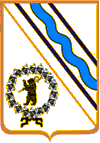 	Администрация Тутаевского муниципального района        ПОСТАНОВЛЕНИЕот 13.11.2015 № 927а-пг. ТутаевОб утверждении отчета об исполнениибюджета городского поселения Тутаев за  9 месяцев 2015 годаВ соответствии с  Бюджетным кодексом РФ,  Федеральным  законом от 06.10.2003 № 131-ФЗ «Об общих принципах организации местного самоуправления в Российской Федерации», Положением о бюджетном устройстве и бюджетном процессе в  городском поселения Тутаев, Уставом городского поселения Тутаев,  Соглашением «о передаче Тутаевскому муниципальному району полномочий по решению вопросов местного значения городского поселения Тутаев»  № 2 от 18.02.2015  и Соглашением  «о передаче Администрацией городского поселения Тутаев осуществления части своих полномочий по решению вопросов местного значения городского поселения Тутаев» № 4 от 29.10.2014, Администрация Тутаевского муниципального района  ПОСТАНОВЛЯЕТ:1. Утвердить  отчет об исполнении бюджета городского поселения Тутаев за  9  месяцев  2015 года  по  доходам бюджета городского поселения Тутаев в сумме 137 498 779 рублей, по  расходам городского поселения Тутаев в сумме 101 626 839  рублей, с превышением доходов над расходами в сумме 35 871 940 рублей (профицит) и со  следующими показателями:1.1. Основных характеристик исполнения бюджета городского поселения Тутаев за 9  месяцев  2015 года, согласно приложению 1 к настоящему  постановлению;1.2.  Исполнения доходной части бюджета городского поселения Тутаев за 9  месяцев  2015 года   в соответствии с  классификацией доходов бюджетов Российской Федерации, согласно приложению 2 к настоящему постановлению;1.3.  Исполнения расходной части  бюджета городского поселения Тутаев за 9  месяцев  2015 года   по разделам и подразделам классификации расходов бюджетов Российской Федерации, согласно приложению 3 к настоящему постановлению;1.4.  Исполнения расходной части бюджета городского поселения Тутаев за 9  месяцев  2015 года   год по разделам, подразделам, целевым статьям и видам расходов бюджетов Российской Федерации в ведомственной структуре расходов, согласно приложению 4 к настоящему постановлению;1.5.  Распределения  бюджетных ассигнований бюджета городского поселения Тутаев по целевым статьям (муниципальным программам и непрограммным направлениям деятельности), группам видов расходов за      9  месяцев  2015 года, согласно приложению 5 к настоящему постановлению;1.6. Источников внутреннего финансирования дефицита бюджета городского поселения Тутаев за 9  месяцев  2015 года, согласно приложению 6 к настоящему постановлению;1.7.  Межбюджетных трансфертов, предоставленных из бюджета городского поселения Тутаев бюджету Тутаевского муниципального района  на осуществление части полномочий по решению вопросов местного значения в соответствии с заключенными соглашениями  за 9  месяцев  2015 года, согласно приложению 7 к настоящему  постановлению;1.8. Поступления средств муниципального дорожного фонда городского поселения Тутаев за 9  месяцев  2015 года, согласно приложению 8 к настоящему  постановлению;1.9. Использования средств муниципального дорожного фонда городского поселения Тутаев за 9  месяцев  2015 года, согласно приложению 9 к настоящему постановлению.2. Утвердить отчет об использовании бюджетных ассигнований резервного фонда Администрации городского поселения Тутаев 9  месяцев    2015 года, согласно приложению 10 к настоящему  приложению.3. Направить отчет об исполнении бюджета городского поселения Тутаев за 9 месяцев  2015 года в Муниципальный Совет городского поселения Тутаев.4. Контроль за исполнением настоящего  постановления возложить  на департамент финансов администрации Тутаевского муниципального района (М.К. Новикова). 5.Опубликовать настоящее постановление в Тутаевской массовой муниципальной газете «Берега». 6. Настоящее  постановление  вступает в силу со дня его официального  опубликования.       Глава  Тутаевского муниципального района                                                                 С.А. ЛевашовПояснительная запискак  постановлению Администрации Тутаевского муниципального района«Об утверждении отчета об исполнениибюджета городского поселения Тутаевза 9 месяцев 2015 года»Отчёт об исполнении бюджета за 9 месяцев 2015 года отражает кассовое исполнение бюджета городского поселения Тутаев (далее по тексту - бюджет поселения). Все мероприятия по исполнению   бюджета поселения  за  9 месяцев  2015 год осуществлялись в соответствии с  Решением Муниципального Совета городского поселения  Тутаев от 10.12.2014г. № 87 «О бюджете городского поселения Тутаев на 2015 и плановый период 2016-2017 годы» (в действующей редакции).    Фактически бюджет  поселения за  9 месяцев  2015 год исполнен по доходам в сумме 137 499 тыс. рублей, что составляет 59,4%  от запланированных,  а  фактические расходы за 9 месяцев  2015 год составили 101 627 тыс. рублей  (43,4 %  от плана).     Дефицит (профицит) бюджета    Бюджет городского поселения Тутаев за  9 месяцев 2015 год исполнен с профицитом, который составил  35 871 941 рубль.Источники покрытия дефицита бюджета За 9 месяцев 2015 года были погашены:- коммерческий кредит   в размере  12 000 тыс. рублей;- бюджетный кредит в размере 7 000 тыс. рублей. Кредиты были привлечены для покрытия дефицита бюджета городского поселения в предыдущие годы.Объем муниципального долга бюджета поселения на  01 октября   2015 года составил 3 165 тыс.  рублей.       Остатки  средств на счете бюджета поселения на 01 октября  2015 года         На 01.10.2015 года остатки на счете бюджета городского поселения Тутаев составили  28 736 тыс. рублей.Исполнение доходной части  бюджета городского поселения ТутаевПо итогам за 9 месяцев 2015 года плановое задание по доходам бюджета городского поселения  выполнено на 59,4%.  В бюджет города  зачислено доходов с учетом безвозмездных поступлений в сумме 137 498,78 тыс. рублей. Объем собственных доходов бюджета за 9 месяцев 2015 года  составил 94 023,66 тыс. рублей или 83,4 %  к годовым назначениям.  Из общего годового объема запланированных средств по безвозмездным поступлениям  в размере 118 538,59 тыс. рублей, за 9 месяцев 2015 года в бюджет городского поселения  поступило  36,7 %  от годовых показателей, в т. ч  поступили: - дотация на выравнивание бюджетной обеспеченности в  сумме 10 734,23 тыс. рублей или 70,9 % от плана;         -  прочие дотации на реализацию мероприятий, предусмотренных нормативными правовыми актами органов государственной власти Ярославской области в сумме 231,6 тыс. рублей или 100% от плана;       -  субсидии в сумме 32 452,92 или 31,6% от плана;       - иные межбюджетные трансферты на содействие решению вопросов местного значения по обращениям депутатов Ярославской областной Думы в размере 300 тыс. рублей или 100% от плана.Налоговые  доходы составили  82 787,1 тысяч  рублей, в том  числе:-   налог на доходы физических лиц составил 23 893,03  тысяч  рублей или 74,7 % от запланированной суммы;-  земельный  налог  получен в сумме 49 956,46 тысяч рублей, что составляет 95,6  % от плановых показателей;-  сельскохозяйственный  налог  получен в сумме 80,38 тысяч рублей (100,5 % от плана);- налог на имущество физических лиц исполнен на 69,6 % и составил 7 655,2 тысяч  рублей, при плане 11 000 тысяч  рублей;-   акцизы  на нефтепродукты за 9 месяцев 2015 года  при плане 1 700,00 тысяч рублей  фактически поступили в размере  1 202,15 тысяч рублей или   70,7 %.    Неналоговые  доходы  и прочие поступления составили 11 236,6 тысяч  рублей,  в том числе:-  доходов от использования имущества, находящегося в муниципальной собственности   получено  9 589,5 тысяч рублей или 83,1% от  плановых назначений;- доходов от продажи материальных и нематериальных активов поступило в размере 858,1 тысяч рублей или 24,7 % от плана;- доходы от оказания платных услуг (работ) и компенсации затрат бюджетов поселений  составили  213  тысяч рублей  при плане 100 тысяч рублей  (213% от плана);-   прочие неналоговые доходы поступили в размере 81,4 тысяч рублей.Сумма  выпадающих доходов за 9 месяцев 2015 год от налоговых льгот по земельному налогу, предоставленных решением  Муниципального Совета городского поселения Тутаев отдельным категориям налогоплательщиков составила  2 634,15 тысяч  рублей.Исполнение расходной части  бюджета городского поселения Тутаев        Исполнение расходной части бюджета городского поселения Тутаев за 9 месяцев 2015 года производилось согласно утвержденного бюджета и бюджетной росписи в пределах поступающих доходов и источников внутреннего финансирования дефицита бюджета городского поселения Тутаев на 2015 год, и составило 101 626 839 рублей  или  43 % от утвержденного плана.      В 2015 году в соответствии с заключенными  Администрацией городского поселения  Тутаев с Администрацией Тутаевского муниципального района  соглашениями о передаче части полномочий по решению вопросов местного значения  бюджет  городского поселения  Тутаев по расходам  по состоянию на 01.10.2015г. на  89,9 % состоит из межбюджетных трансфертов. За 9 месяцев 2015 года из бюджета городского поселения Тутаев бюджету Тутаевского муниципального района были предоставлены межбюджетные трансферты в размере 84 762 308 рублей 78 копеек, что составляет 40,3 % от запланированных  годовых показателей. Раздел 01 00«Общегосударственные вопросы»Фактические расходы по данному разделу за 9 месяцев 2015 года составили  18 765 475 рублей (76,3  % от плана), из них: на функционирование высшего должностного лица субъекта РФ и муниципального образования за 9 месяцев 2015 года израсходовано 1 000 262 рубля (план на 2015 год 1 312 000 рублей); на функционирование администрации за 9 месяцев 2015 года израсходовано 8 705 022 рублей (план 11 552 974 рублей); на обеспечение деятельности финансовых органов за 9 месяцев 2015 года израсходовано 2 571 054 рублей (план 3 242 040 рубля); расходы из резервного фонда при плане 200 000 рублей составили  67 000 рублей. Фактические расходы за счет средств резервного фонда осуществлялись в соответствии с Положением о резервном фонде и порядке расходования средств резервного фонда Администрации городского поселения Тутаев. Выделение средств осуществлялось на основании Постановлений Администрации городского поселения Тутаев; расходы на другие общегосударственные вопросы составили 6 422 137 рублей при плане 8 275 561 рублей (78,0%). Включают в себя:  расходы на выплаты по обязательствам муниципального образования (исполнение судебных актов), за 9 месяцев составили 5 105 984 при плане на 2015 год 6 424 583; расходы на ежегодную премию лицам, удостоившимся звания «Почетный гражданин города «Тутаева» - 96 000 рублей; межбюджетные трансферты бюджету ТМР на обеспечение мероприятий по управлению, распоряжению имуществом, оценке недвижимости, содержание ОМС, осуществляющие вышеперечисленные мероприятия – 936 485 рублей при плане на 2015 год 1 307 978 рублей; обеспечение деятельности подведомственных учреждений – 283 668 рублей. Раздел 04 00«Национальная экономика»Подраздел  0408  «Транспорт»Бюджетные ассигнования по данному подразделу в 2015 году предусмотрены в объеме 7 990 200 рублей, фактические расходы за 9 месяцев 2015 года составили 3 236 502 рубля (40,5% от плана), и  включают в себя расходы на  реализацию мероприятий в рамках муниципальных программ: «Организация грузопассажирской речной переправы через р. Волга в городском поселении Тутаев на 2015-2017 годы», при плановых показателях в размере 7 390 200 рублей из бюджета городского поселения Тутаев фактические расходы были произведены в рамках межбюджетных отношений в сумме 3 059 155 рублей (41,3% от плана);   «Осуществление пассажирских перевозок автомобильным транспортом на территории городского поселения Тутаев  в  2015-2017 годах»,  при  годовом плане  600 000 рублей  за 9 месяцев 2015 года из бюджета городского поселения Тутаев в рамках межбюджетных отношений были произведены  фактические расходы в размере 177 347 рублей (29,6% от плана). Подраздел  0409  «Дорожное хозяйство (дорожные фонды)»В 2015 году в целом по подразделу предусмотрены бюджетные ассигнования в размере 67 703 189 рублей, фактические расходы за 9 месяцев 2015 года составили 16 693 626 рублей (24,7% от плана). По данному подразделу     реализуются две муниципальные программы:        «Ремонт и содержание автомобильных дорог общего пользования местного значения на территории городского поселения Тутаев на 2015-2017 годы», план 66 259 675 рублей, в рамках межбюджетных отношений фактические расходы за 9 месяцев 2015 года составили 15 453 529 рублей (23,3% от плана) из бюджета городского поселения Тутаев;       «Повышение безопасности дорожного движения в городском поселении Тутаев на 2015-2017 годы», план 1 443 514 рублей из бюджета городского поселения Тутаев, в рамках межбюджетных отношений фактические расходы за 9 месяцев 2015 года составили  1 240 097 рублей из бюджета городского поселения Тутаев. Подраздел 0412  «Другие вопросы в области  национальной экономики»Бюджетные ассигнования по данному подразделу в 2015 году предусмотрены в объеме 700 000 рублей, фактических расходов за 9 месяцев 2015 года не производилось. Раздел 05 00 «Жилищно-коммунальное хозяйство»Подраздел 0501 «Жилищное хозяйство»Бюджетные ассигнования в 2015 году по данному подразделу предусмотрены в объеме 38 765 387 рублей, фактические расходы за 9 месяцев 2015 года составили 12 900 458 рублей (33,3 % от плана), в том числе:    на реализацию мероприятий в рамках муниципальной программы «Переселение граждан из аварийного жилищного фонда городского поселения Тутаев на 2014-2015 годы», план 10 272 640 рублей (4 945 641 рубль из бюджета городского поселения Тутаев), фактические расходы за 9 месяцев 2015 года были произведены в размере 8 356 007 рублей (81,3 % от плана);   на реализацию муниципальной программы «Развитие лифтового хозяйства в городском поселении Тутаев на 2015-2018 годы», план 2 836 556 рублей из бюджета городского поселения Тутаев, фактических расходов за 9 месяцев 2015 года не производилось; на реализацию муниципальной программы «Переселение граждан из жилищного фонда признанного непригодным для проживания и /или/ с высоким уровнем износа в городском поселении Тутаев» на 2015 год  план составляет 17 007 239 рублей (из них 2 752 640 рублей – средства поселения, 14 254 599 рублей - субсидия из областного бюджета), фактических расходов за 9 месяцев 2015 года  произведено 792 132 рубля за счет средств городского поселения. взносы на капитальный ремонт жилых помещений муниципального жилищного фонда запланированы в размере 5 000 000 рублей, фактические расходы за 9 месяцев 2015 года составили 2 893 249 рубля (57,9% от плана); межбюджетные трансферты бюджету ТМР на осуществление части полномочий по решению вопросов местного значения в соответствии с заключенными соглашениями на обеспечение мероприятий по реконструкции и капитальному ремонту муниципального жилищного фонда при плане на 2015 год 1 303 983 рублей фактические расходы за 9 месяцев 2015 года были произведены в размере 320 576 рублей для оплаты проекта по ремонту дома ул. Советская, д. 10; прочие расходы на содержание жилищного фонда городского поселения Тутае, находящегося в муниципальной собственности (осуществление начислений, ведение учета и сбора оплаты ставок за найм жилых помещений муниципального жилищного фонда) в размере 785 000 рублей, фактические расходы за 9 месяцев 2015 года составили 538 494 рубля; долевое финансирование мероприятий на адаптацию объектов ЖФ в рамках ОЦП «Доступная среда» - 60 000 рубле, расходов не производилось; межбюджетные трансферты бюджету ТМР на осуществление части полномочий по решению вопросов местного значения в соответствии с заключенными соглашениями на обеспечение мероприятий в области благоустройства – 1 500 000 рублей, расходов не осуществлялось.Подраздел 0502 «Коммунальное хозяйство»Бюджетные ассигнования по данному подразделу в 2015 году предусмотрены в объеме 59 351 478 рублей, фактические расходы составили 30 956 762 рубля (52,2% от плана).Подраздел состоит из расходов на: реализацию мероприятий в рамках муниципальной программы «Комплексная программа модернизации и реформирования ЖКХ городского поселения Тутаев», план на 2015 год 25 475 000 рублей (в том числе 17 400 000 рублей - субсидия на реализацию мероприятий по строительству и реконструкции объектов теплоснабжения и газификации из бюджета Ярославской области, 8 075 000 рублей собственные средства бюджета городского поселения Тутаев), фактические расходы за 9 месяцев 2015 года составили 895 988 рублей (средства поселения);реализацию мероприятий в рамках муниципальной программы «Муниципальная программа «Обеспечение надежного теплоснабжения на территории городского поселения Тутаев»  на 2015-2017 годы, при плане на 2015 год в размере  25 714 200 рублей (в том числе 1 271 400 рублей средства бюджета городского поселения, 24 442 800 рублей - субсидия на реализацию мероприятий  из бюджета Ярославской области), фактические расходы за 9 месяцев 2015 года составили 100% от плана;   межбюджетные трансферты бюджету ТМР на осуществление части полномочий по решению вопросов местного значения в соответствии с заключенными соглашениями на обеспечение мероприятий на строительство и реконструкцию объектов водоснабжения и водоотведения, план на 2015 год 462 803 рубля, фактических расходов за 9 месяцев 2015 года не было; межбюджетные трансферты бюджету ТМР на осуществление части полномочий по решению вопросов местного значения в соответствии с заключенными соглашениями на обеспечение мероприятий по строительству и реконструкции объектов теплоснабжения, план на 2015 год 18 187 975 рублей (в том числе 17 400 000 рублей субсидия на реализацию мероприятий  из бюджета Ярославской области, 787 975 – средства городского поселения Тутаев), фактические расходы за 9 месяцев 2015 года произведены в размере 94 721 рубль – средства городского поселения  (приобретены клапана для котельной); межбюджетные трансферты бюджету ТМР на осуществление части полномочий по решению вопросов местного значения в соответствии с заключенными соглашениями на обеспечение мероприятий по организации населению услуг бань в общих отделениях, план на 2015 год 6 911 500 рублей, фактические расходы за 9 месяцев 2015 года составили 4 251 853 рубля (61,5% от плана).Подраздел 0503 «Благоустройство»В 2015 году в целом по данному подразделу предусмотрены средства в объеме 16 202 621 рубль, фактические расходы за 9 месяцев 2015 года составили 8 718 203 рубля (53,8% от плана).В данный подраздел включается следующее: реализация мероприятий в рамках муниципальной целевой программы «Техническое содержание, текущий и капитальный ремонт сетей уличного освещения на территории городского поселения Тутаев на 2015-2017 годы», план на 2015 год 1 700 000 рублей, фактически израсходовано за 9 месяцев 2015 года 568 322 рубля; реализация мероприятий в рамках муниципальной целевой программы «Благоустройство и озеленение территории городского поселения Тутаев на 2015-2017 годы», план на 2015 год 4 588 288 рублей, фактически израсходовано в            за 9 месяцев 2015 года 2 323 338 рублей; реализация мероприятий в рамках муниципальной программы «Организация и развитие ритуальных услуг и мест захоронения в городском поселении Тутаев на 2015-2017 годы», план на 2015 год 1 500 000, фактически израсходовано за 9 месяцев 2015 года 325 537 рублей; межбюджетные трансферты бюджету ТМР на осуществление части полномочий по решению вопросов местного значения в соответствии с заключенными соглашениями на обеспечение мероприятий по уличному  освещению, план на 2015 год	7 700 000 рублей, фактически израсходовано за 9 месяцев 2015 года  5 086 675 рублей; расходы на уличное освещение, план на 2015 год 414 332 рубля, фактическое исполнение 100%. расходы на приобретение и установку детского городка, план на 2015 год 300 000 рублей (за счет средств депутатов Ярославской областной думы), фактические расходы за 9 месяцев 2015 года не осуществлялись.Подраздел 0505 «Другие вопросы в области жилищно-коммунального хозяйства»Бюджетные ассигнования по данному подразделу в 2015 году предусмотрены в объеме 8 247 514 рублей, фактические расходы за 9 месяцев 2015 года составили 6 284 549 рублей (76,2% от плана). По подразделу отражаются расходы на фонд оплаты труда, взносы на обязательное социальное страхование и обеспечение деятельности Управления городского хозяйства Администрации городского поселения Тутаев (план 395 657 рублей, фактические расходы - 395 657 397 рублей, Управление городского хозяйства Администрации городского поселения Тутаев на 01.07.2015 года ликвидировано), межбюджетные трансферты бюджету Тутаевского муниципального района на осуществление части полномочий по решению вопросов местного значения в соответствии с заключенными соглашениями на содержание ОМС (план 7 851 857 рублей, фактические расходы за 9 месяцев 2015 года 5 888 892 рублей).Раздел 07 00 «Образование»Подраздел 0709 «Другие вопросы в области образования»Бюджетные ассигнования в 2015 году предусмотрены в объеме 60 399  рублей, фактические расходы за 9 месяцев 2015 года составили 45 300  рублей (75,0 % от плана) - межбюджетные трансферты бюджету Тутаевского муниципального района на осуществление части полномочий по решению вопросов местного значения в соответствии с заключенными соглашениями на содержание ОМС.Раздел 08 00 «Культура и кинематография»Бюджетные ассигнования в целом по разделу в 2015 году предусмотрены в объеме 1 569 616 рубль, фактические расходы за 9 месяцев 2015 года составили 1 479 019  рублей (94,2% от плана).Подраздел 0801 «Культура»Бюджетные ассигнования по данному подразделу в 2015 году предусмотрены в объеме 1 207 222  рубля, фактические расходы за 9 месяцев 2015 года составили 100% от плана, в том числе на: реализацию мероприятий в рамках муниципальной программы «Развитие культуры в городском поселении Тутаев на 2014-2016 годы», план 7 222 рубля из бюджета городского поселения Тутаев, факт 7 222 рубля; реализацию мероприятий в рамках муниципальной программы «Организация общегородских культурно-досуговых мероприятий в городском поселении Тутаев на 2015-2017 годы», план 1 200 000 рублей из бюджета городского поселения Тутаев, фактические расходы за 9 месяцев 2015 года были произведены в размере 1 200 000 рублей - межбюджетные трансферты бюджету Тутаевского муниципального района.Подраздел 0804 «Другие вопросы в области культуры и кинематографии»Бюджетные ассигнования по данному подразделу в 2015 году предусмотрены в объеме 362 394 рубля, фактические расходы за 9 месяцев 2015 года составили 271 797 рублей (75,0% от плана) - межбюджетные трансферты бюджету Тутаевского муниципального района на осуществление части полномочий по решению вопросов местного значения в соответствии с заключенными соглашениями на содержание ОМС.Раздел 10 00 «Социальная политика»В 2015 году в целом по разделу предусмотрены бюджетные ассигнования в объеме 5 436 440 рублей, фактические расходы за 9 месяцев 2015 года составили 699 917 рублей (12,9 % от плана).Подраздел 1001 «Пенсионное обеспечение»По данному подразделу отражены расходы по выплате дополнительного пенсионного обеспечения муниципальных служащих в соответствии с законодательством РФ, фактический расход по публичным обязательствам составил 217 585 рублей при плане 300 000 рублей (72,5% от плана). Подраздел 1003 «Социальное обеспечение населения»Фактические расходы по данному подразделу за 9 месяцев 2015 года составили 82 331 рубль, плановые значения в 2015 году по подразделу предусмотрены в объеме 4 736 440 рублей, в том числе:на реализацию мероприятий муниципальной программы "Поддержка граждан, проживающих на территории городского поселения Тутаев ТМР ЯО, в сфере ипотечного жилищного кредитования на 2014-2015 годы" в 2015 году предусмотрено - 897 857 рублей, из них 797 857 рублей  составляют средства поселения и 100 000 рублей - средства областного бюджета ЯО, фактический расход за 9 месяцев 2015 год составил 82 331 рубль на реализацию муниципальной программы «Предоставление молодым семьям социальных выплат на приобретение (строительство) жилья на 2013-2015 годы» – 3 838 583  рубля, из них за счет средств бюджета городского поселения Тутаев – 1 500 000 рублей, за счет средств бюджета ЯО 1 500 000 рублей, за счет средств федерального бюджета – 838 583 рубля.Подраздел 1006 «Другие вопросы в области социальной политики»Бюджетные ассигнования по данному подразделу в 2015 году предусмотрены в объеме 400 000 рублей, фактические расходы за 9 месяцев 2015 года составили 400 000  рублей (100,0% от плана) - межбюджетные трансферты бюджету Тутаевского муниципального района на осуществление части полномочий по решению вопросов местного значения в соответствии с заключенными соглашениями на обеспечение деятельности общественных организаций.Раздел 12 00 «Средства массовой информации»Подраздел 1202 «Периодическая печать и издательства»Бюджетные ассигнования в 2015 году в целом по разделу предусмотрены в объеме 1 000 000 рублей, фактические расходы за 9 месяцев 2015 года составили 617 756 рублей (61,8% от плана).По данному подразделу отражены расходы на: предоставление субсидии периодическим печатным изданиям (осуществление деятельности муниципальной информационно-аналитической газеты «Городской еженедельник Тутаева») план на 2015 год 400 000 рублей, фактические расходы за 9 месяцев 2015 года составили 396 756 рублей, газета «Городской еженедельник Тутаева» ликвидирована 12.05.2015 года; межбюджетные трансферты бюджету ТМР на осуществление части полномочий по решению вопросов местного значения в соответствии с заключенными соглашениями на обеспечение мероприятий по поддержке СМИ план на 2015 год - 600 000 рублей, фактические расходы за 9 месяцев 2015 года -221 000 рублей (36,8% от плана).Раздел 13 00 «Обслуживание государственного и муниципального  долга»Подраздел 1301 «Обслуживание государственного внутреннего и муниципального долга»Бюджетные ассигнования в 2015 году предусмотрены в объеме 1 511 213 рублей, фактические расходы за 9 месяцев 2015 года составили 509 162 рубля (33,7% от плана). По данному подразделу отражены расходы на обслуживание привлеченных кредитов (оплата процентов), для покрытия дефицита бюджета и погашение долговых обязательств.Приложение 1Приложение 1Приложение 1Приложение 1к  Постановлению Администрациик  Постановлению Администрациик  Постановлению Администрациик  Постановлению АдминистрацииТутаевского муниципального районаТутаевского муниципального районаТутаевского муниципального районаТутаевского муниципального районаот «13»ноября 2015 № 927а-пот «13»ноября 2015 № 927а-пот «13»ноября 2015 № 927а-пот «13»ноября 2015 № 927а-пОсновные характеристики исполнения бюджета 
Основные характеристики исполнения бюджета 
Основные характеристики исполнения бюджета 
Основные характеристики исполнения бюджета 
городского поселения  Тутаев за 9 месяцев  2015 года городского поселения  Тутаев за 9 месяцев  2015 года городского поселения  Тутаев за 9 месяцев  2015 года городского поселения  Тутаев за 9 месяцев  2015 года рублейрублейПоказатели Плановые показатели на  2015 годФактическое исполнение  за                  9 месяцев 2015 года%Доходы всего231 303 632137 498 77959,4в том числе:налоговые доходы бюджетов97 060 49282 787 09485,3неналоговые доходы и прочие поступления15 704 55011 236 56971,5безвозмездные поступления118 538 59043 475 11736,7Расходы всего234 303 631101 626 83943,4в том числе:Администрация городского поселения Тутаев231 609 34699 331 41642,9Управление экономики и финансов Администрации городского поселения Тутаев1 037 296970 30093,5Управление городского хозяйства  Администрации городского поселения Тутаев809 989809 989100,0Муниципальное казенное учреждение городская специализированная служба "Ритуал"847 000515 13460,8Результат исполнения бюджета -3 000 00035 871 941(дефицит «-»,  профицит «+»)-3 000 00035 871 941Приложение 2Приложение 2Приложение 2Приложение 2к  Постановлению Администрациик  Постановлению Администрациик  Постановлению Администрациик  Постановлению АдминистрацииТутаевского муниципального районаТутаевского муниципального районаТутаевского муниципального районаТутаевского муниципального районаот «13»ноября 2015 № 927а-пот «13»ноября 2015 № 927а-пот «13»ноября 2015 № 927а-пот «13»ноября 2015 № 927а-пИсполнение доходной части   бюджета городского поселения Тутаев в соответствии с классификацией доходов бюджетов Российской Федерации за  9  месяцев  2015 год Исполнение доходной части   бюджета городского поселения Тутаев в соответствии с классификацией доходов бюджетов Российской Федерации за  9  месяцев  2015 год Исполнение доходной части   бюджета городского поселения Тутаев в соответствии с классификацией доходов бюджетов Российской Федерации за  9  месяцев  2015 год Исполнение доходной части   бюджета городского поселения Тутаев в соответствии с классификацией доходов бюджетов Российской Федерации за  9  месяцев  2015 год Исполнение доходной части   бюджета городского поселения Тутаев в соответствии с классификацией доходов бюджетов Российской Федерации за  9  месяцев  2015 год Исполнение доходной части   бюджета городского поселения Тутаев в соответствии с классификацией доходов бюджетов Российской Федерации за  9  месяцев  2015 год Исполнение доходной части   бюджета городского поселения Тутаев в соответствии с классификацией доходов бюджетов Российской Федерации за  9  месяцев  2015 год Исполнение доходной части   бюджета городского поселения Тутаев в соответствии с классификацией доходов бюджетов Российской Федерации за  9  месяцев  2015 год Исполнение доходной части   бюджета городского поселения Тутаев в соответствии с классификацией доходов бюджетов Российской Федерации за  9  месяцев  2015 год Исполнение доходной части   бюджета городского поселения Тутаев в соответствии с классификацией доходов бюджетов Российской Федерации за  9  месяцев  2015 год Исполнение доходной части   бюджета городского поселения Тутаев в соответствии с классификацией доходов бюджетов Российской Федерации за  9  месяцев  2015 год   рублей  рублейКод бюджетной классификации РФКод бюджетной классификации РФКод бюджетной классификации РФКод бюджетной классификации РФКод бюджетной классификации РФКод бюджетной классификации РФКод бюджетной классификации РФНаименование дохода Плановые показатели на  2015 годФактическое исполнение  за   9 месяцев 2015 года%Администраторакод вида доходов бюджетовкод вида доходов бюджетовкод вида доходов бюджетовкод вида доходов бюджетовПодвид доходаКОСГУНаименование дохода Плановые показатели на  2015 годФактическое исполнение  за   9 месяцев 2015 года%АдминистратораГруппыПодгруппыСтатьи и   подстатьиЭлементаПодвид доходаКОСГУНаименование дохода Плановые показатели на  2015 годФактическое исполнение  за   9 месяцев 2015 года%00010000000000000000Доходы112 765 04294 023 66383,400010100000000000000Налоги на прибыль, доходы32 000 00023 893 03374,718210102000010000110Налог на доходы физических лиц32 000 00023 893 03374,700010300000000000000Налоги  на товары (работы, услуги), реализуемые на территории РФ1 700 0001 202 15470,71001 030200001000110Акцизы по подакцизным товарам (продукции), производимым на территории РФ1 700 0001 202 15470,700010500000000000000Налоги на совокупный доход80 00080 381100,518210503000010000110Единый сельскохозяйственный налог80 00080 381100,500010600000000000000Налоги на имущество63 280 49257 611 67191,018210601000000000110Налог на имущество физических лиц11 000 0007 655 21269,618210606000000000110Земельный налог52 280 49249 956 45995,618210900000000000110ЗАДОЛЖЕННОСТЬ И ПЕРЕРАСЧЕТЫ ПО ОТМЕНЕННЫМ НАЛОГАМ, СБОРАМ И ИНЫМ ОБЯЗАТЕЛЬНЫМ ПЛАТЕЖАМ0-14418210904053130000110Земельный налог (по обязательствам, возникшим до 1 января 2006 года), мобилизуемый на территориях городских поселений0-14400011100000000000000Доходы от использования имущества, находящегося в государственной и муниципальной собственности11 540 0009 589 49483,100011105000000000120Доходы, получаемые в виде арендной платы либо иной  платы за передачу в возмездное пользование государственного и муниципального имущества (за исключением имущества бюджетных и автономных учреждений, а также имущества государственных и муниципальных унитарных предприятий, в том числе казенных)7 540 0006 070 72180,595211105013130000120Доходы, получаемые в виде арендной платы за земельные участки, государственная собственность на которые не разграничена и которые расположены в границах  городских поселений, а также средства от продажи права на заключение договоров аренды указанных земельных участков705 120705 120100,099011105013130000120Доходы, получаемые в виде арендной платы за земельные участки, государственная собственность на которые не разграничена и которые расположены в границах  городских поселений, а также средства от продажи права на заключение договоров аренды указанных земельных участков5 334 8804 593 95986,199011105025130000120Доходы, получаемые в виде арендной платы, а также средства от продажи права на заключение договоров аренды за земли, находящиеся в собственности  городских поселений (за исключением земельных участков муниципальных бюджетных и автономных учреждений).1 500 000771 64351,499011109040000000120Прочие поступления от использования имущества, находящегося в государственной и муниципальной собственности (за исключением имущества бюджетных и автономных учреждений, а также имущества государственных и муниципальных унитарных предприятий, в том числе казенных)4 000 0003 518 77388,099011109045130000120Прочие поступления от использования имущества, находящегося в собственности городских поселений  (за исключением имущества муниципальных бюджетных и автономных учреждений, а также имущества муниципальных унитарных предприятий, в том числе казенных)4 000 0003 518 77388,000011300000000000000Доходы от оказания платных услуг (работ) и компенсации затрат государства100 000213 017213,099011302995130000130Прочие доходы от компенсации затрат бюджетов городских  поселений100 000213 017213,000011400000000000000Доходы от продажи материальных и нематериальных активов3 964 5501 352 63234,100011402000000000000Доходы от реализации имущества, находящегося в государственной и муниципальной собственности (за исключением имущества бюджетных и автономных учреждений, а также имущества государственных и муниципальных унитарных предприятий, в том числе казенных)494 550494 550100,099011402053130000410Доходы от реализации иного имущества, находящегося в собственности городских   поселений (за исключением имущества муниципальных бюджетных и автономных учреждений, а также имущества муниципальных унитарных предприятий, в том числе казенных), в части реализации основных средств по указанному имуществу494 550494 550100,000011406000000000430Доходы от продажи земельных участков, находящихся в государственной и муниципальной собственности (за исключением земельных участков бюджетных и автономных учреждений)3 470 000858 08224,799011406013130000430Доходы от продажи земельных участков, государственная собственность на которые не разграничена и которые расположены в границах городских  поселений2 779 650767 73127,695211406013130000430Доходы от продажи земельных участков, государственная собственность на которые не разграничена и которые расположены в границах городских  поселений90 35090 350100,099011406025130000430Доходы от продажи земельных участков находящихся в собственности городских  поселений (за исключением земельных участков муниципальных бюджетных и автономных учреждений)600 00000,000011700000000000000Прочие неналоговые доходы100 00081 42681,499011705050130000180Прочие неналоговые доходы бюджетов городских поселений100 00081 42681,400020000000000000000Безвозмездные поступления118 538 59043 475 11736,700020200000000000000Безвозмездные поступления от других бюджетов бюджетной системы Российской Федерации118 538 59043 475 11736,700020201000000000000Дотации бюджетам субъектов  Российской Федерации и муниципальных образований (межбюджетные субсидии)15 375 60910 965 83471,395520201001130000151Дотации бюджетам городских поселений на выравнивание бюджетной обеспеченности15 144 00010 734 22570,995520201999130000151Прочие дотации бюджетам городских поселений231 609231 609100,000020202000000000151Субсидии бюджетам бюджетной системы Российской Федерации (межбюджетные субсидии)102 862 98132 452 92031,59902 0202008130000151Субсидии бюджетам поселений  на обеспечением жильем молодых семей1 500 00000,099020202041130000151Субсидии бюджетам городских поселений на строительство, модернизацию, ремонт и содержание автомобильных дорог общего пользования, в том числе дорог в поселениях (за исключением автомобильных дорог федерального значения)
 (Субсидия на финансирование дорожного хозяйства)6 000 0002 625 49043,899020202041130000151Субсидии бюджетам городских  поселений на строительство, модернизацию, ремонт и содержание автомобильных дорог общего пользования, в том числе дорог в поселениях (за исключением автомобильных дорог федерального значения)
(Субсидия на осуществление бюджетных инвестиций в объекты капитального строительства и реконструкции дорожного хозяйства муниципальной собственности)33 000 00000,099020202051130000151Субсидии бюджетам городских поселений на реализацию федеральных целевых программ838 58300,099020202078130000151Субсидии бюджетам  городских поселений на бюджетные инвестиции для модернизации объектов коммунальной инфраструктуры
(Субсидия на реализацию мероприятий по строительству и реконструкции объектов теплоснабжения и газификации)17 400 00000,099020202079130000151Субсидии на переселение граждан из жилищного фонда непригодного для проживания и (или ) жилищного фонда с высоким уровнем износа14 254 59900,099020202088130002151Субсидии бюджетам  городских поселений на обеспечение мероприятий по переселению граждан из аварийного жилищного фонда за счет средств, поступивших от государственной корпорации - Фонда содействия реформированию жилищно-коммунального хозяйства4 632 1734 632 173100,099020202089130002151Субсидии бюджетам городских  поселений на обеспечение мероприятий по переселению граждан из аварийного жилищного фонда  за счет средств бюджетов694 826694 826100,099020202999132030151Субсидия на реализацию подпрограммы "Государственная поддержка граждан, проживающих на территории ЯО, в сфере ипотечного кредитования"100 00057 63257,699020202999132069151Субсидия на выполнение органами местного самоуправления МО ЯО полномочий по организации теплоснабжения24 442 80024 442 800100,000020204000000151Иные межбюджетные трансферты300 000300 000100,099020204999134011151Межбюджетные трансферты на содействие решению вопросов местного значения по обращениям депутатов Ярославской областной Думы300 000300 000100,099021905000130000151Возврат остатков субсидий, субвенций и иных межбюджетных трансфертов, имеющих целевое назначение, прошлых лет из бюджетов  городских поселений0-243 6370,0ВСЕГО ДОХОДОВВСЕГО ДОХОДОВВСЕГО ДОХОДОВВСЕГО ДОХОДОВВСЕГО ДОХОДОВВСЕГО ДОХОДОВВСЕГО ДОХОДОВ231 303 632137 498 77959,4Приложение 3Приложение 3Приложение 3Приложение 3Приложение 3к Постановлению Администрациик Постановлению Администрациик Постановлению Администрациик Постановлению Администрациик Постановлению АдминистрацииТутаевского муниципального районаТутаевского муниципального районаТутаевского муниципального районаТутаевского муниципального районаТутаевского муниципального районаот «13»ноября 2015 № 927а-пот «13»ноября 2015 № 927а-пот «13»ноября 2015 № 927а-пот «13»ноября 2015 № 927а-пот «13»ноября 2015 № 927а-п Исполнение расходной части  бюджета городского поселения Тутаев по разделам и подразделам классификации расходов бюджетов Российской Федерации за 9 месяцев 2015 года Исполнение расходной части  бюджета городского поселения Тутаев по разделам и подразделам классификации расходов бюджетов Российской Федерации за 9 месяцев 2015 года Исполнение расходной части  бюджета городского поселения Тутаев по разделам и подразделам классификации расходов бюджетов Российской Федерации за 9 месяцев 2015 года Исполнение расходной части  бюджета городского поселения Тутаев по разделам и подразделам классификации расходов бюджетов Российской Федерации за 9 месяцев 2015 года Исполнение расходной части  бюджета городского поселения Тутаев по разделам и подразделам классификации расходов бюджетов Российской Федерации за 9 месяцев 2015 годаКодНаименование Плановые показатели на  2015 годФактическое исполнение  за 9 месяцев 2015 года%0100Общегосударственные вопросы24 582 57418 765 47576,30102Функционирование высшего должностного лица субъекта Российской Федерации  и муниципального образования1 312 0001 000 26276,20104Функционирование правительства Российской Федерации, высших исполнительных органов государственной власти субъектов Российской Федерации, местных администраций11 552 9748 705 02275,30106Обеспечение деятельности финансовых, налоговых и таможенных органов и органов финансового (финансово-бюджетного) надзора3 242 0402 571 05479,30111Резервные фонды200 00067 00033,50113Другие общегосударственные вопросы8 275 5616 422 13777,60400Национальная экономика76 393 38919 930 12926,10408Транспорт7 990 2003 236 50240,50409Дорожное хозяйство (дорожные фонды)67 703 18916 693 62624,70412Другие вопросы в области национальной экономики700 00000,00500Жилищно-коммунальное хозяйство122 567 00058 859 97248,00501Жилищное хозяйство38 765 38712 900 45833,30502Коммунальное хозяйство59 351 47830 956 76252,20503Благоустройство16 202 6218 718 20353,80505Другие вопросы в области жилищно-коммунального хозяйства8 247 5146 284 54976,20700Образование60 39945 30075,00709Другие вопросы в области образования60 39945 30075,00800Культура и кинематография1 569 6161 479 01994,20801Культура1 207 2221 207 222100,00804Другие вопросы в области культуры и кинематографии362 394271 79775,01000Социальная политика5 436 441699 91712,91001Пенсионное обеспечение300 000217 58572,51003Социальное обеспечение населения4 736 44182 3311,71006Другие вопросы в области социальной политики400 000400 000100,01100Физическая культура и спорт1 183 000720 1101101Физическая культура1 183 000720 1101200Средства массовой информации1 000 000617 75661,81202Периодическая печать и издательства1 000 000617 75661,81300Обслуживание государственного и муниципального долга1 511 213509 16233,71301Обслуживание  государственного внутреннего  и муниципального долга1 511 213509 16233,7ИТОГОИТОГО234 303 631101 626 83943,4ВСЕГО РАСХОДОВВСЕГО РАСХОДОВ234 303 631101 626 83943,4ПРОФИЦИТ/ДЕФИЦИТПРОФИЦИТ/ДЕФИЦИТ-3 000 00035 871 941Приложение 4Приложение 4Приложение 4Приложение 4Приложение 4Приложение 4Приложение 4Приложение 4 к  Постановлению администрации к  Постановлению администрации к  Постановлению администрации к  Постановлению администрации к  Постановлению администрации к  Постановлению администрации к  Постановлению администрации к  Постановлению администрацииТутаевского муниципального районаТутаевского муниципального районаТутаевского муниципального районаТутаевского муниципального районаТутаевского муниципального районаТутаевского муниципального районаТутаевского муниципального районаТутаевского муниципального районаот «13»ноября 2015 № 927а-пот «13»ноября 2015 № 927а-пот «13»ноября 2015 № 927а-пот «13»ноября 2015 № 927а-пот «13»ноября 2015 № 927а-пот «13»ноября 2015 № 927а-пот «13»ноября 2015 № 927а-пот «13»ноября 2015 № 927а-пИсполнение расходной части бюджета  городского поселения Тутаев за 9 месяцев 2015 года по разделам, подразделам, целевым статьям и группам  видов расходов  бюджетов Российской Федерации Исполнение расходной части бюджета  городского поселения Тутаев за 9 месяцев 2015 года по разделам, подразделам, целевым статьям и группам  видов расходов  бюджетов Российской Федерации Исполнение расходной части бюджета  городского поселения Тутаев за 9 месяцев 2015 года по разделам, подразделам, целевым статьям и группам  видов расходов  бюджетов Российской Федерации Исполнение расходной части бюджета  городского поселения Тутаев за 9 месяцев 2015 года по разделам, подразделам, целевым статьям и группам  видов расходов  бюджетов Российской Федерации Исполнение расходной части бюджета  городского поселения Тутаев за 9 месяцев 2015 года по разделам, подразделам, целевым статьям и группам  видов расходов  бюджетов Российской Федерации Исполнение расходной части бюджета  городского поселения Тутаев за 9 месяцев 2015 года по разделам, подразделам, целевым статьям и группам  видов расходов  бюджетов Российской Федерации Исполнение расходной части бюджета  городского поселения Тутаев за 9 месяцев 2015 года по разделам, подразделам, целевым статьям и группам  видов расходов  бюджетов Российской Федерации Исполнение расходной части бюджета  городского поселения Тутаев за 9 месяцев 2015 года по разделам, подразделам, целевым статьям и группам  видов расходов  бюджетов Российской Федерации Исполнение расходной части бюджета  городского поселения Тутаев за 9 месяцев 2015 года по разделам, подразделам, целевым статьям и группам  видов расходов  бюджетов Российской Федерации Исполнение расходной части бюджета  городского поселения Тутаев за 9 месяцев 2015 года по разделам, подразделам, целевым статьям и группам  видов расходов  бюджетов Российской Федерации Исполнение расходной части бюджета  городского поселения Тутаев за 9 месяцев 2015 года по разделам, подразделам, целевым статьям и группам  видов расходов  бюджетов Российской Федерации Исполнение расходной части бюджета  городского поселения Тутаев за 9 месяцев 2015 года по разделам, подразделам, целевым статьям и группам  видов расходов  бюджетов Российской Федерации Исполнение расходной части бюджета  городского поселения Тутаев за 9 месяцев 2015 года по разделам, подразделам, целевым статьям и группам  видов расходов  бюджетов Российской Федерации Исполнение расходной части бюджета  городского поселения Тутаев за 9 месяцев 2015 года по разделам, подразделам, целевым статьям и группам  видов расходов  бюджетов Российской Федерации Исполнение расходной части бюджета  городского поселения Тутаев за 9 месяцев 2015 года по разделам, подразделам, целевым статьям и группам  видов расходов  бюджетов Российской Федерации Исполнение расходной части бюджета  городского поселения Тутаев за 9 месяцев 2015 года по разделам, подразделам, целевым статьям и группам  видов расходов  бюджетов Российской Федерации Исполнение расходной части бюджета  городского поселения Тутаев за 9 месяцев 2015 года по разделам, подразделам, целевым статьям и группам  видов расходов  бюджетов Российской Федерации Исполнение расходной части бюджета  городского поселения Тутаев за 9 месяцев 2015 года по разделам, подразделам, целевым статьям и группам  видов расходов  бюджетов Российской Федерации Исполнение расходной части бюджета  городского поселения Тутаев за 9 месяцев 2015 года по разделам, подразделам, целевым статьям и группам  видов расходов  бюджетов Российской Федерации Исполнение расходной части бюджета  городского поселения Тутаев за 9 месяцев 2015 года по разделам, подразделам, целевым статьям и группам  видов расходов  бюджетов Российской Федерации Исполнение расходной части бюджета  городского поселения Тутаев за 9 месяцев 2015 года по разделам, подразделам, целевым статьям и группам  видов расходов  бюджетов Российской Федерации Исполнение расходной части бюджета  городского поселения Тутаев за 9 месяцев 2015 года по разделам, подразделам, целевым статьям и группам  видов расходов  бюджетов Российской Федерации Исполнение расходной части бюджета  городского поселения Тутаев за 9 месяцев 2015 года по разделам, подразделам, целевым статьям и группам  видов расходов  бюджетов Российской Федерации Исполнение расходной части бюджета  городского поселения Тутаев за 9 месяцев 2015 года по разделам, подразделам, целевым статьям и группам  видов расходов  бюджетов Российской Федерации рублейрублейрублейрублейрублейрублейрублейрублейНаименованиеГл. распор., распорядитель, получательРаздел, подразделЦелевая статьяВид расходов Плановые показатели на  2015 годФактическое исполнение       9 месяцев 2015 года%Администрация городского поселения Тутаев990231 609 34699 331 41642,9Функционирование высшего должностного лица субъекта Российской Федерации  и муниципального образования01021 312 0001 000 26276,2Непрограммные расходы бюджета40.0.00001 312 0001 000 26276,2Содержание Главы муниципального образования40.0.20011 312 0001 000 26276,2Расходы на выплаты персоналу в целях обеспечения выполнения функций государственными (муниципальными) органами, казенными учреждениями, органами управления государственными внебюджетными фондами1001 312 0001 000 26276,2Функционирование правительства Российской Федерации, высших исполнительных органов государственной власти субъектов Российской Федерации, местных администраций010411 552 9748 705 02275,3Непрограммные расходы бюджета40.0.000011 552 9748 705 02275,3Центральный аппарат40.0.20023 881 0882 949 02276,0Расходы на выплаты персоналу в целях обеспечения выполнения функций государственными (муниципальными) органами, казенными учреждениями, органами управления государственными внебюджетными фондами1002 658 0002 361 35888,8Закупка товаров, работ и услуг для государственных (муниципальных) нужд2001 123 088567 20350,5Иные бюджетные ассигнования800100 00020 46120,5Содержание Главы Администрации городского поселения Тутаев40.0.20031 330 000999 58475,2Расходы на выплаты персоналу в целях обеспечения выполнения функций государственными (муниципальными) органами, казенными учреждениями, органами управления государственными внебюджетными фондами1001 330 000999 58475,2Межбюджетные трансферты бюджету  Тутаевского муниципального района на  осуществление части полномочий по решению вопросов местного значения в соответствии с заключенными соглашениями на содержание ОМС (Администрация ТМР)40.0.29016 341 8864 756 41675,0Межбюджетные трансферты5006 341 8864 756 41675,0Обеспечение деятельности финансовых, налоговых и таможенных органов и органов финансового (финансово-бюджетного) надзора01062 415 9561 811 96775,0Непрограммные расходы бюджета40.0.00002 415 9561 811 96775,0Межбюджетные трансферты бюджету  Тутаевского муниципального района на  осуществление части полномочий по решению вопросов местного значения в соответствии с заключенными соглашениями на содержание  ОМС  (Департамент финансов АТМР)40.0.29012 415 9561 811 96775,0Межбюджетные трансферты5002 415 9561 811 96775,0Резервные фонды0111200 00067 00033,5Непрограммные расходы бюджета40.0.0000200 00067 00033,5Резервный фонд Администрации городского поселения Тутаев40.0.2014200 00067 00033,5Иные бюджетные ассигнования800200 00067 00033,5Другие общегосударственные вопросы01137 828 5616 138 46978,4Непрограммные расходы бюджета40.0.00007 828 5616 138 46978,4Выплаты по обязательствам муниципального образования40.0.20046 424 5835 105 98479,5Иные бюджетные ассигнования8006 424 5835 105 98479,5 Ежегодная премия лицам удостоившихся звания "Почетный гражданин города Тутаева"40.0.201696 00096 000100,0Социальное обеспечение  и иные выплаты населению30096 00096 000100,0Межбюджетные трансферты бюджету  Тутаевского муниципального района на  осуществление полномочий по решению вопросов местного значения в соответствии с заключенными соглашениями на содержание  ОМС ( Департамент муниципального имущества и земельных отношений АТМР)40.0.29011 207 978905 98575,0Межбюджетные трансферты5001 207 978905 98575,0Межбюджетные трансферты бюджету  ТМР на  осуществление части полномочий по решению вопросов местного значения в соответствии с заключенными соглашениями на обеспечение мероприятий  по управлению, распоряжению имуществом, оценке недвижимости, признанию прав и регулированию отношений по  муниципальной собственности поселения40.0.2902100 00030 50030,5Межбюджетные трансферты500100 00030 50030,5Транспорт04087 990 2003 236 50240,5Муниципальные программы в области транспорта04.0.00007 990 2003 236 50240,5Муниципальная  программа «Организация грузопассажирской речной переправы через р. Волга в городском поселении Тутаев на 2015-2017 годы»04.1.00007 390 2003 059 15541,4Межбюджетные трансферты бюджету  ТМР на  осуществление части полномочий по решению вопросов местного значения в соответствии с заключенными соглашениями на обеспечение мероприятий  по осуществлению пассажирских перевозок на речном транспорте04.1.29167 390 2003 059 15541,4Межбюджетные трансферты5007 390 2003 059 15541,4Муниципальная  программа «Осуществление пассажирских перевозок автомобильным транспортом на территории городского поселения Тутаев на 2015-2017 годы »04.2.0000600 000177 34729,6Межбюджетные трансферты бюджету  ТМР на  осуществление части полномочий по решению вопросов местного значения в соответствии с заключенными соглашениями на обеспечение мероприятий  по осуществлению пассажирских перевозок на автомобильном транспорте04.2.2917600 000177 34729,6Межбюджетные трансферты500600 000177 34729,6Дорожное хозяйство (дорожные фонды)040967 703 18916 693 62624,7Муниципальные программы в области дорожного хозяйства 05.0.000067 703 18916 693 62624,7Муниципальная программа  «Ремонт и содержание автомобильных дорог общего  пользования местного значения на территории городского поселения Тутаев на 2015-2017 годы »05.1.000066 259 67515 453 52923,3Межбюджетные трансферты бюджету  ТМР на  осуществление части полномочий по решению вопросов местного значения в соответствии с заключенными соглашениями на обеспечение мероприятий в области дорожного хозяйства на строительство и  модернизацию автомобильных дорог05.1.29075 856 31230 0000,5Межбюджетные трансферты5005 856 31230 0000,5Межбюджетные трансферты бюджету  ТМР на  осуществление части полномочий по решению вопросов местного значения в соответствии с заключенными соглашениями на обеспечение мероприятий в области дорожного хозяйства на ремонт и содержание автомобильных дорог05.1.290821 403 36312 798 03959,8Межбюджетные трансферты50021 403 36312 798 03959,8Межбюджетные трансферты бюджету  ТМР на  осуществление части полномочий по решению вопросов местного значения в соответствии с заключенными соглашениями на финансирование дорожного хозяйства(обл.ср-ва)05.1.72446 000 0002 625 49043,8Межбюджетные трансферты5006 000 0002 625 49043,8Межбюджетные трансферты бюджету  ТМР на  осуществление части полномочий по решению вопросов местного значения в соответствии с заключенными соглашениями на осуществление бюджетных инвестиций в объекты капитального строительства и реконструкцию дорожного хозяйства муниципальной собственности (обл.ср-ва)05.1.724733 000 00000,0Межбюджетные трансферты50033 000 00000,0Муниципальная  программа  «Повышение безопасности дорожного движения в городском поселении Тутаев на 2015-2017 годы»05.2.00001 443 5141 240 09785,9Межбюджетные трансферты бюджету  ТМР на  осуществление части полномочий по решению вопросов местного значения в соответствии с заключенными соглашениями на обеспечение мероприятий в области дорожного хозяйства  по повышению безопасности дорожного движения05.2.29091 443 5141 240 09785,9Межбюджетные трансферты5001 443 5141 240 09785,9Другие вопросы в области национальной экономики0412700 00000,0Непрограммные расходы бюджета40.0.0000700 00000,0Мероприятия по  землеустройству и землепользованию, определение кадастровой стоимости и приобретению прав собственности40.0.2018150 00000,0Закупка товаров, работ и услуг для государственных (муниципальных) нужд200150 00000,0Межбюджетные трансферты бюджету  ТМР на  осуществление части полномочий по решению вопросов местного значения в соответствии с заключенными соглашениями на обеспечение мероприятий  по землеустройству и землепользованию, по определению кадастровой стоимости и приобретению прав собственности40.0.2927350 00000,0Межбюджетные трансферты500350 00000,0Межбюджетные трансферты бюджету  ТМР на  осуществление части полномочий по решению вопросов местного значения в соответствии с заключенными соглашениями на обеспечение мероприятий по внесению изменений в документы территориального планирования40.0.2928200 00000,0Межбюджетные трансферты500200 00000,0Жилищное хозяйство050138 765 38712 900 45833,3Непрограммные расходы бюджета40.0.00008 648 9533 752 31843,4 Взнос на капитальный  ремонт жилых помещений муниципального жилищного фонда40.0.20135 000 0002 893 24957,9Закупка товаров, работ и услуг для государственных (муниципальных) нужд2005 000 0002 893 24957,9Прочие расходы на содержание жилищного фонда городского поселения Тутаев находящегося в муниципальной собственности40.0.2020785 000538 49468,6Закупка товаров, работ и услуг для государственных (муниципальных) нужд200785 000538 49468,6Долевое финансирование мероприятий на адаптацию объектов ЖФ в рамках ОЦП "Доступная среда"40.0.202160 00000,0Иные бюджетные ассигнования80060 00000,0Межбюджетные трансферты бюджету  ТМР на  осуществление части полномочий по решению вопросов местного значения в соответствии с заключенными соглашениями на обеспечение мероприятий в области благоустройства40.0.29261 500 00000,0Межбюджетные трансферты5001 500 00000,0Межбюджетные трансферты бюджету  ТМР на  осуществление части полномочий по решению вопросов местного значения  в соответствии с заключенными соглашениями на  обеспечение мероприятий по реконструкции и капитальному ремонту муниципального жилищного фонда 40.0.29371 303 953320 57624,6Межбюджетные трансферты5001 303 953320 57624,6Муниципальные  программы в области жилищного хозяйства07.0.000030 116 4349 148 13930,4Муниципальная программа "Переселение граждан из аварийного жилищного фонда городского поселения Тутаев на 2014-2015 годы"07.5.000010 272 6408 356 00781,3Межбюджетные трансферты бюджету  ТМР на  осуществление части полномочий по решению вопросов местного значения в соответствии с заключенными соглашениями на обеспечение мероприятий по переселению граждан из аварийного жилищного фонда за счет средств бюджета поселения07.5.29144 173 6133 338 42480,0Межбюджетные трансферты5004 173 6133 338 42480,0Межбюджетные трансферты бюджету  ТМР на  осуществление части полномочий по решению вопросов местного значения  в соответствии с заключенными соглашениями  на обеспечение мероприятий по переселению граждан из аварийного жилищного фонда за счет средств, поступивших от государственной корпорации - Фонда содействия реформированию жилищно-коммунального хозяйства,в рамках муниципальной   программы "Переселение граждан из аварийного жилищного фонда городского поселения Тутаев  на 2014-2015 годы.07.5.95024 632 1733 705 22180,0Межбюджетные трансферты5004 632 1733 705 22180,0Межбюджетные трансферты бюджету  ТМР на  осуществление части полномочий по решению вопросов местного значения  в соответствии с заключенными соглашениями на обеспечение мероприятий по переселению граждан из аварийного жилищного фонда, за счет средств  бюджетов, в рамках муниципальной   программы "Переселение граждан из аварийного жилищного фонда городского поселения Тутаев  на 2014-2015 годы.07.5.96021 466 8551 312 36389,5Межбюджетные трансферты5001 466 8551 312 36389,5Муниципальная  программа "Развитие лифтового хозяйства в городском поселении Тутаев  на 2015 -2024 годы"07.7.00002 836 55600,0Межбюджетные трансферты бюджету  ТМР на  осуществление части полномочий по решению вопросов местного значения  в соответствии с заключенными соглашениями на  обеспечение мероприятий по реконструкции и капитальному ремонту муниципального жилищного фонда 07.7.29372 836 55600,0Межбюджетные трансферты5002 836 55600,0Муниципальная программа " Переселение граждан из жилищного фонда признанного непригодным для проживания, и (или) с высоким уровнем износа в городском поселении Тутаев"07.9.000017 007 239792 1324,7Межбюджетные трансферты бюджету  ТМР на  осуществление части полномочий по решению вопросов местного значения  в соответствии с заключенными соглашениями на  обеспечение мероприятий по переселению граждан из жилищного фонда непригодного для проживания, с высоким уровнем износа за счет средств бюджета поселения07.9.29402 752 640792 13228,8Межбюджетные трансферты5002 752 640792 13228,8Межбюджетные трансферты бюджету  ТМР на  осуществление части полномочий по решению вопросов местного значения  в соответствии с заключенными соглашениями на  реализацию мероприятий по переселению граждан из жилищного фонда непригодного для проживания, с высоким уровнем износа за счет областных средств07.9.712114 254 59900,0Межбюджетные трансферты50014 254 59900,0Коммунальное хозяйство050259 351 47830 956 76252,2Муниципальные программы в области коммунального хозяйства08.0.000051 189 20026 610 18852,0Муниципальная  программа  «Комплексная программа модернизации и реформирования ЖКХ городского поселения Тутаев».08.1.000025 475 000895 9883,5Межбюджетные трансферты бюджету  ТМР на  осуществление части полномочий по решению вопросов местного значения в соответствии с заключенными соглашениями на обеспечение мероприятий по строительству и реконструкции объектов  газификации 08.1.29068 075 000895 98811,1Межбюджетные трансферты5008 075 000895 98811,1Межбюджетные трансферты бюджету  ТМР на  осуществление части полномочий по решению вопросов местного значения в соответствии с заключенными соглашениями на реализацию мероприятий по строительству и реконструкции объектов теплоснабжения и газификации (обл.ср-ва)08.1.720117 400 00000,0Межбюджетные трансферты50017 400 00000,0Муниципальная программа "Обеспечение надежного теплоснабжения на территории городского поселения Тутаев»  на 2015-2017 годы08.2.000025 714 20025 714 200100,0Межбюджетные трансферты бюджету  ТМР на  осуществление части полномочий по решению вопросов местного значения в соответствии с заключенными соглашениями на обеспечение мероприятий, связанных с выполнением полномочий ОМС МО по тепло-, водоснабжению и водоотведению08.2.29031 271 4001 271 400100,0Межбюджетные трансферты5001 271 4001 271 400100,0Межбюджетные трансферты бюджету  ТМР на  осуществление части полномочий по решению вопросов местного значения в соответствии с заключенными соглашениями на выполнение органами местного самоуправления МО ЯО полномочий по организации теплоснабжения08.2.745024 442 80024 442 800100,0Межбюджетные трансферты50024 442 80024 442 800100,0Непрограммные расходы бюджета40.0.00008 162 2784 346 57353,3Межбюджетные трансферты бюджету  ТМР на  осуществление части полномочий по решению вопросов местного значения в соответствии с заключенными соглашениями на обеспечение мероприятий на строительство и реконструкцию объектов водоснабжения и водоотведения40.0.2904462 80300,0Межбюджетные трансферты500462 80300,0Межбюджетные трансферты бюджету  ТМР на  осуществление части полномочий по решению вопросов местного значения в соответствии с заключенными соглашениями на обеспечение мероприятий  по строительству и реконструкции объектов теплоснабжения 40.0.2905787 97594 72112,0Межбюджетные трансферты500787 97594 72112,0Межбюджетные трансферты бюджету  ТМР на  осуществление части полномочий по решению вопросов местного значения в соответствии с заключенными соглашениями на обеспечение мероприятий по организации населению услуг бань в общих отделениях40.0.29206 911 5004 251 85361,5Межбюджетные трансферты5006 911 5004 251 85361,5Благоустройство050315 388 2888 072 40552,5Непрограммные расходы бюджета40.0.00008 000 0005 086 67563,6Межбюджетные трансферты бюджету  ТМР на  осуществление части полномочий по решению вопросов местного значения в соответствии с заключенными соглашениями на обеспечение мероприятий по уличному  освещению40.0.29237 700 0005 086 67566,1Межбюджетные трансферты5007 700 0005 086 67566,1Межбюджетные трансферты бюджету  ТМР на  осуществление части полномочий по решению вопросов местного значения  в соответствии с заключенными соглашениями на  содействие решению вопросов местного значения по обращениям депутатов Ярославской областной Думы40.0.7443300 00000,0Межбюджетные трансферты500300 00000,0Муниципальные  программы в области благоустройства09.0.00007 388 2882 985 73140,4Муниципальная  программа «Техническое содержание, текущий и капитальный ремонт сетей уличного освещения на территории городского поселения Тутаев на 2015-2017 годы».09.1.00001 700 000568 32233,4Межбюджетные трансферты бюджету  ТМР на  осуществление части полномочий по решению вопросов местного значения в соответствии с заключенными соглашениями на обеспечение мероприятий по техническому  содержанию, текущему и капитальному  ремонту  сетей уличного  освещения09.1.29241 700 000568 32233,4Межбюджетные трансферты5001 700 000568 32233,4Муниципальная  программа «Благоустройство и озеленение территории городского поселения Тутаев на 2015-2017 годы»09.2.00004 588 2882 323 33850,6Межбюджетные трансферты бюджету  ТМР на  осуществление части полномочий по решению вопросов местного значения в соответствии с заключенными соглашениями на обеспечение мероприятий в области благоустройства09.2.29264 588 2882 323 33850,6Межбюджетные трансферты5004 588 2882 323 33850,6Муниципальная  программа  «Организация и развитие ритуальных услуг и мест захоронения в городском поселении Тутаев» на 2015 -2017 годы09.3.00001 100 00094 0718,6Межбюджетные трансферты бюджету  ТМР на  осуществление части полномочий по решению вопросов местного значения в соответствии с заключенными соглашениями на обеспечение мероприятий по организации ритуальных услуг и содержание мест захоронения09.3.29311 100 00094 0718,6Межбюджетные трансферты5001 100 00094 0718,6Другие вопросы в области жилищно-коммунального хозяйства05057 851 8575 888 89275,0Непрограммные расходы бюджета40.0.00007 851 8575 888 89275,0Межбюджетные трансферты бюджету  Тутаевского муниципального района на  осуществление части полномочий по решению вопросов местного значения в соответствии с заключенными соглашениями на содержание  персонала Департамента ЖКХ и строительства АТМР40.0.29017 851 8575 888 89275,0Межбюджетные трансферты5007 851 8575 888 89275,0Другие вопросы в области образования070960 39945 30075,0Непрограммные расходы бюджета40.0.000060 39945 30075,0Межбюджетные трансферты бюджету  Тутаевского муниципального района на  осуществление части полномочий по решению вопросов местного значения в соответствии с заключенными соглашениями на содержание  ОМС ( Департамент образования АТМР40.0.290160 39945 30075,0Межбюджетные трансферты50060 39945 30075,0Культура08011 207 2221 207 222100,0Муниципальные  программы в области культуры11.0.00001 207 2221 207 222100,0Муниципальная программа «Развитие культуры в городском поселении Тутаев на 2014-2016 годы»11.1.00007 2227 222100,0Расходы на реализацию мероприятий в рамках  муниципальной программы «Развитие культуры в городском поселении Тутаев на 2014-2016 годы»11.1.20177 2227 222100,0Закупка товаров, работ и услуг для государственных (муниципальных) нужд2007 2227 222100,0Муниципальная  программа «Организация общегородских культурно-досуговых мероприятий в городском поселении Тутаев на 2015-2017 годы»11.2.00001 200 0001 200 000100,0Межбюджетные трансферты бюджету  Тутаевского муниципального района на  осуществление части полномочий по решению вопросов местного значения в соответствии с заключенными соглашениями на обеспечение  культурно-досуговых мероприятий11.2.29211 200 0001 200 000100,0Межбюджетные трансферты5001 200 0001 200 000100,0Другие вопросы в области культуры и кинематографии0804362 394271 79775,0Непрограммные расходы бюджета40.0.0000362 394271 79775,0Межбюджетные трансферты бюджету  Тутаевского муниципального района на  осуществление части полномочий по решению вопросов местного значения в соответствии с заключенными соглашениями на содержание ОМС  (Департамент культуры, туризма и молодежной политики АТМР)40.0.2901362 394271 79775,0Межбюджетные трансферты500362 394271 79775,0Пенсионное обеспечение1001300 000217 58572,5Непрограммные расходы бюджета40.0.0000300 000217 58572,5Доплаты к пенсиям,  дополнительное пенсионное обеспечение муниципальных служащих городского поселения Тутаев40.0.2010300 000217 58572,5Социальное обеспечение  и иные выплаты населению300300 000217 58572,5Социальное обеспечение населения10034 736 44182 3311,7Муниципальные  программы в области социального обеспечения населения13.0.00004 736 44182 3311,7Муниципальная  программа "Предоставление молодым семьям социальных выплат на приобретение(строительство) жилья на 2013-2015 годы"13.1.00003 838 58300,0Межбюджетные трансферты бюджету  Тутаевского муниципального района на  осуществление части полномочий по решению вопросов местного значения в соответствии с заключенными соглашениями на обеспечение мероприятий обеспечение мероприятий по улучшению жилищных условий молодых семей , проживающих и на территории Ярославской области13.1.29131 500 00000,0Межбюджетные трансферты5001 500 00000,0Межбюджетные трансферты бюджету  Тутаевского муниципального района на  осуществление части полномочий по решению вопросов местного значения в соответствии с заключенными соглашениями на  государственную поддержку молодых семей Ярославской области в приобретении (строительстве) жилья за счет средств федерального бюджета 13.1.5020838 58300,0Межбюджетные трансферты500838 58300,0Межбюджетные трансферты бюджету  Тутаевского муниципального района на  осуществление части полномочий по решению вопросов местного значения в соответствии с заключенными соглашениями на  реализацию мероприятий по господдержке молодых семей Ярославской области в приобретении (строительстве) жилья13.1.71191 500 0000 0,0Межбюджетные трансферты5001 500 00000,0Муниципальная программа "Поддержка граждан, проживающих на территории городского поселения Тутаев Тутаевского муниципального района Ярославской области, в сфере ипотечного жилищного кредитования" на 2014-2015 годы13.2.0000897 85782 3319,2Межбюджетные трансферты бюджету  Тутаевского муниципального района на  осуществление части полномочий по решению вопросов местного значения в соответствии с заключенными соглашениями на обеспечение мероприятий в сфере ипотечного  жилищного кредитования13.2.2915797 85724 6993,1Межбюджетные трансферты500797 85724 6993,1Межбюджетные трансферты бюджету  Тутаевского муниципального района на  осуществление части полномочий по решению вопросов местного значения в соответствии с заключенными соглашениями нана реализацию задачи по государственной поддержке граждан, проживающих на территории Ярославской области, в сфере ипотечного жилищного кредитования13.2.7123100 00057 63257,6Межбюджетные трансферты500100 00057 63257,6Другие вопросы в области социальной политики1006400 000400 000100,0Непрограммные расходы бюджета40.0.0000400 000400 000100,0Межбюджетные трансферты бюджету  Тутаевского муниципального района на  осуществление части полномочий по решению вопросов местного значения в соответствии с заключенными соглашениями на обеспечение деятельности общественных организаций40.0.2935400 000400 000100,0Межбюджетные трансферты500400 000400 000100,0Физическая культура и спорт11011 183 000720 1100,0Непрограммные расходы бюджета40.0.00001 183 000720 1100,0Межбюджетные трансферты бюджету  ТМР на  осуществление части полномочий по решению вопросов местного значения  в соответствии с заключенными соглашениями на  обеспечение мероприятий по строительству  спортивных объектов40.0.2942100 00020 0000,0Межбюджетные трансферты500100 00020 0000,0Межбюджетные трансферты бюджету  ТМР на  осуществление части полномочий по решению вопросов местного значения  в соответствии с заключенными соглашениями на  обеспечение мероприятий по строительству  спортивных объектов40.0.29421 083 000700 1100,0Межбюджетные трансферты5001 083 000700 1100,0Периодическая печать и издательства12021 000 000617 75661,8Непрограммные расходы бюджета40.0.00001 000 000617 75661,8Субсидия  периодическим печатным изданиям40.0.2011400 000396 75699,2Предоставление субсидий бюджетным, автономным учреждениям и иным некоммерческим организациям600400 000396 75699,2Межбюджетные трансферты бюджету  Тутаевского муниципального района на  осуществление части полномочий по решению вопросов местного значения в соответствии с заключенными соглашениями на обеспечение мероприятий по поддержке СМИ40.0.2936600 000221 00036,8Межбюджетные трансферты500600 000221 00036,8Обслуживание государственного  внутреннего  и муниципального долга13011 300 000297 95022,9Непрограммные расходы бюджета40.0.00001 300 000297 95022,9Обслуживание внутренних долговых обязательств40.0.20121 300 000297 95022,9Обслуживание (государственного) муниципального долга7001 300 000297 95022,9Управление экономики и финансов администрации городского поселения Тутаев9911 037 296970 30093,5Обеспечение деятельности финансовых, налоговых и таможенных органов и органов финансового (финансово-бюджетного) надзора0106826 084759 08791,9Непрограммные расходы бюджета40.0.0000826 084759 08791,9Центральный аппарат40.0.2002826 084759 08791,9Расходы на выплаты персоналу в целях обеспечения выполнения функций государственными (муниципальными) органами, казенными учреждениями, органами управления государственными внебюджетными фондами100536 525536 525100,0Закупка товаров, работ и услуг для государственных (муниципальных) нужд200287 359222 39077,4Иные бюджетные ассигнования8002 2001737,8Обслуживание государственного  внутреннего  и муниципального долга1301211 213211 213100,0Непрограммные расходы бюджета40.0.0000211 213211 213100,0Обслуживание внутренних долговых обязательств40.0.2012211 213211 213100,0Обслуживание (государственного) муниципального долга700211 213211 213100,0Управление городского хозяйства администрации городского поселения Тутаев992809 989809 989100,0Благоустройство0503414 332414 332100,0Непрограммные расходы бюджета40.0.0000414 332414 332100,0Расходы на уличное освещение40.0.2008414 332414 332100,0Закупка товаров, работ и услуг для государственных (муниципальных) нужд200414 332414 332100,0Другие вопросы в области жилищно-коммунального хозяйства0505395 657395 657100,0Непрограммные расходы бюджета40.0.0000395 657395 657100,0Центральный аппарат40.0.2002395 657395 657100,0Расходы на выплаты персоналу в целях обеспечения выполнения функций государственными (муниципальными) органами, казенными учреждениями, органами управления государственными внебюджетными фондами100297 186297 186100,0Закупка товаров, работ и услуг для государственных (муниципальных) нужд20097 54097 540100,0Иные бюджетные ассигнования800931931100,0Муниципальное казенное учреждение городская специализированная служба "Ритуал"997847 000515 13460,8Другие общегосударственные вопросы0113447 000283 66863,5Непрограммные расходы бюджета40.0.0000447 000283 66863,5Обеспечение деятельности подведомственных учреждений40.0.2005447 000283 66863,5Расходы на выплаты персоналу в целях обеспечения выполнения функций государственными (муниципальными) органами, казенными учреждениями, органами управления государственными внебюджетными фондами100334 000216 49964,8Закупка товаров, работ и услуг для государственных (муниципальных) нужд200108 00067 16962,2Иные бюджетные ассигнования8005 00000,0Благоустройство0503400 000231 46657,9Муниципальные  программы в области благоустройства09.0.0000400 000231 46657,9Муниципальная  программа  «Организация и развитие ритуальных услуг и мест захоронения в городском поселении Тутаев» на 2015 -2017 годы09.3.0000400 000231 46657,9Расходы на обеспечение мероприятий по содержанию  мест захоронений и  организацию ритуальных услуги09.3.2015400 000231 46657,9Закупка товаров, работ и услуг для государственных (муниципальных) нужд200400 000231 46657,9ИТОГО234 303 631101 626 83943,4ВСЕГО234 303 631101 626 83943,4Приложение 5
 к Постановлению администрации                                                                                                                                                                  Тутаевского муниципального района
от «13»ноября 2015 № 927а-пПриложение 5
 к Постановлению администрации                                                                                                                                                                  Тутаевского муниципального района
от «13»ноября 2015 № 927а-пПриложение 5
 к Постановлению администрации                                                                                                                                                                  Тутаевского муниципального района
от «13»ноября 2015 № 927а-пПриложение 5
 к Постановлению администрации                                                                                                                                                                  Тутаевского муниципального района
от «13»ноября 2015 № 927а-пПриложение 5
 к Постановлению администрации                                                                                                                                                                  Тутаевского муниципального района
от «13»ноября 2015 № 927а-пПриложение 5
 к Постановлению администрации                                                                                                                                                                  Тутаевского муниципального района
от «13»ноября 2015 № 927а-пПриложение 5
 к Постановлению администрации                                                                                                                                                                  Тутаевского муниципального района
от «13»ноября 2015 № 927а-пПриложение 5
 к Постановлению администрации                                                                                                                                                                  Тутаевского муниципального района
от «13»ноября 2015 № 927а-пПриложение 5
 к Постановлению администрации                                                                                                                                                                  Тутаевского муниципального района
от «13»ноября 2015 № 927а-пПриложение 5
 к Постановлению администрации                                                                                                                                                                  Тутаевского муниципального района
от «13»ноября 2015 № 927а-пПриложение 5
 к Постановлению администрации                                                                                                                                                                  Тутаевского муниципального района
от «13»ноября 2015 № 927а-пПриложение 5
 к Постановлению администрации                                                                                                                                                                  Тутаевского муниципального района
от «13»ноября 2015 № 927а-пПриложение 5
 к Постановлению администрации                                                                                                                                                                  Тутаевского муниципального района
от «13»ноября 2015 № 927а-пПриложение 5
 к Постановлению администрации                                                                                                                                                                  Тутаевского муниципального района
от «13»ноября 2015 № 927а-пПриложение 5
 к Постановлению администрации                                                                                                                                                                  Тутаевского муниципального района
от «13»ноября 2015 № 927а-пПриложение 5
 к Постановлению администрации                                                                                                                                                                  Тутаевского муниципального района
от «13»ноября 2015 № 927а-пПриложение 5
 к Постановлению администрации                                                                                                                                                                  Тутаевского муниципального района
от «13»ноября 2015 № 927а-пПриложение 5
 к Постановлению администрации                                                                                                                                                                  Тутаевского муниципального района
от «13»ноября 2015 № 927а-пПриложение 5
 к Постановлению администрации                                                                                                                                                                  Тутаевского муниципального района
от «13»ноября 2015 № 927а-пПриложение 5
 к Постановлению администрации                                                                                                                                                                  Тутаевского муниципального района
от «13»ноября 2015 № 927а-пПриложение 5
 к Постановлению администрации                                                                                                                                                                  Тутаевского муниципального района
от «13»ноября 2015 № 927а-пПриложение 5
 к Постановлению администрации                                                                                                                                                                  Тутаевского муниципального района
от «13»ноября 2015 № 927а-пПриложение 5
 к Постановлению администрации                                                                                                                                                                  Тутаевского муниципального района
от «13»ноября 2015 № 927а-пПриложение 5
 к Постановлению администрации                                                                                                                                                                  Тутаевского муниципального района
от «13»ноября 2015 № 927а-пРаспределение бюджетных ассигнований бюджета городского поселения Тутаев по целевым статьям (муниципальным программам и непрограммным направлениям деятельности), группам видов расходов за 9 месяцев 2015 годРаспределение бюджетных ассигнований бюджета городского поселения Тутаев по целевым статьям (муниципальным программам и непрограммным направлениям деятельности), группам видов расходов за 9 месяцев 2015 годРаспределение бюджетных ассигнований бюджета городского поселения Тутаев по целевым статьям (муниципальным программам и непрограммным направлениям деятельности), группам видов расходов за 9 месяцев 2015 годРаспределение бюджетных ассигнований бюджета городского поселения Тутаев по целевым статьям (муниципальным программам и непрограммным направлениям деятельности), группам видов расходов за 9 месяцев 2015 годРаспределение бюджетных ассигнований бюджета городского поселения Тутаев по целевым статьям (муниципальным программам и непрограммным направлениям деятельности), группам видов расходов за 9 месяцев 2015 годРаспределение бюджетных ассигнований бюджета городского поселения Тутаев по целевым статьям (муниципальным программам и непрограммным направлениям деятельности), группам видов расходов за 9 месяцев 2015 годРаспределение бюджетных ассигнований бюджета городского поселения Тутаев по целевым статьям (муниципальным программам и непрограммным направлениям деятельности), группам видов расходов за 9 месяцев 2015 годРаспределение бюджетных ассигнований бюджета городского поселения Тутаев по целевым статьям (муниципальным программам и непрограммным направлениям деятельности), группам видов расходов за 9 месяцев 2015 годРаспределение бюджетных ассигнований бюджета городского поселения Тутаев по целевым статьям (муниципальным программам и непрограммным направлениям деятельности), группам видов расходов за 9 месяцев 2015 годРаспределение бюджетных ассигнований бюджета городского поселения Тутаев по целевым статьям (муниципальным программам и непрограммным направлениям деятельности), группам видов расходов за 9 месяцев 2015 годРаспределение бюджетных ассигнований бюджета городского поселения Тутаев по целевым статьям (муниципальным программам и непрограммным направлениям деятельности), группам видов расходов за 9 месяцев 2015 годРаспределение бюджетных ассигнований бюджета городского поселения Тутаев по целевым статьям (муниципальным программам и непрограммным направлениям деятельности), группам видов расходов за 9 месяцев 2015 годрублейНаименованиеКодКод Плановые показатели на  2015 годФактическое исполнение  за  9 месяцев 2015 года%Наименованиецелевая  статьягруппа вида расходов Плановые показатели на  2015 годФактическое исполнение  за  9 месяцев 2015 года%Наименованиецелевая  статьягруппа вида расходов Плановые показатели на  2015 годФактическое исполнение  за  9 месяцев 2015 года%Программные расходы бюджета170 730 97460 195 20635,3Муниципальные программы в области транспорта04 0 00007 990 2003 236 50240,5Муниципальная программа «Организация грузопассажирской речной переправы через р. Волга в городском поселении Тутаев на 2015-2017 годы»04 1 00007 390 2003 059 15541,4Межбюджетные трансферты бюджету  ТМР на  осуществление части полномочий по решению вопросов местного значения в соответствии с заключенными соглашениями на обеспечение мероприятий  по осуществлению пассажирских перевозок на речном транспорте04.1.29165007 390 2003 059 15541,4Муниципальная  программа «Осуществление пассажирских перевозок автомобильным транспортом на территории городского поселения Тутаев на 2015-2017годы»04 2 0000600 000177 34729,6Межбюджетные трансферты бюджету  ТМР на  осуществление части полномочий по решению вопросов местного значения в соответствии с заключенными соглашениями на обеспечение мероприятий  по осуществлению пассажирских перевозок на автомобильном транспорте04.2.2917500600 000177 34729,6Муниципальные  программы в области дорожного хозяйства 05 0 000067 703 18916 693 62624,7Муниципальная программа «Ремонт и содержание автомобильных дорог общего  пользования местного значения на территории городского поселения Тутаев на 2015-2017годы.»05 1 000066 259 67515 453 52923,3Межбюджетные трансферты бюджету  ТМР на  осуществление части полномочий по решению вопросов местного значения в соответствии с заключенными соглашениями на обеспечение мероприятий в области дорожного хозяйства на строительство и  модернизацию автомобильных дорог05.1.29075005 856 31230 0000,5Межбюджетные трансферты бюджету  ТМР на  осуществление части полномочий по решению вопросов местного значения в соответствии с заключенными соглашениями на обеспечение мероприятий в области дорожного хозяйства на ремонт и содержание автомобильных дорог05.1.290850021 403 36312 798 03959,8Межбюджетные трансферты бюджету  ТМР на  осуществление части полномочий по решению вопросов местного значения в соответствии с заключенными соглашениями на финансирование дорожного хозяйства(обл.ср-ва)05.1.72445006 000 0002 625 49043,8Межбюджетные трансферты бюджету  ТМР на  осуществление части полномочий по решению вопросов местного значения в соответствии с заключенными соглашениями на осуществление бюджетных инвестиций в объекты капитального строительства и реконструкцию дорожного хозяйства муниципальной собственности (обл.ср-ва)05.1.724750033 000 00000,0 Муниципальная  программа «Повышение безопасности дорожного движения в городском поселении Тутаев на 2015-2017годы».05 2 00001 443 5141 240 09785,9Межбюджетные трансферты бюджету  ТМР на  осуществление части полномочий по решению вопросов местного значения в соответствии с заключенными соглашениями на обеспечение мероприятий в области дорожного хозяйства  по повышению безопасности дорожного движения05.2.29095001 443 5141 240 09785,9Муниципальные  программы в области жилищного хозяйства07 0 000030 116 4349 148 13930,4Муниципальная   программа "Переселение граждан из аварийного жилищного фонда городского поселения Тутаев на 2014-2015 годы."07 5 000010 272 6408 356 00781,3Межбюджетные трансферты бюджету  ТМР на  осуществление части полномочий по решению вопросов местного значения в соответствии с заключенными соглашениями на обеспечение мероприятий по переселению граждан из аварийного жилищного фонда за счет средств бюджета поселения07.5.29145004 173 6133 338 42480,0Межбюджетные трансферты бюджету  ТМР на  осуществление части полномочий по решению вопросов местного значения  в соответствии с заключенными соглашениями  на обеспечение мероприятий по переселению граждан из аварийного жилищного фонда за счет средств, поступивших от государственной корпорации - Фонда содействия реформированию жилищно-коммунального хозяйства,в рамках муниципальной   программы "Переселение граждан из аварийного жилищного фонда городского поселения Тутаев  на 2014-2015 годы.07.5.95025004 632 1733 705 22180,0Межбюджетные трансферты бюджету  ТМР на  осуществление части полномочий по решению вопросов местного значения  в соответствии с заключенными соглашениями на обеспечение мероприятий по переселению граждан из аварийного жилищного фонда, за счет средств  бюджетов, в рамках муниципальной   программы "Переселение граждан из аварийного жилищного фонда городского поселения Тутаев  на 2014-2015 годы.07.5.96025001 466 8551 312 36389,5Муниципальная  программа "Развитие лифтового хозяйства в городском поселении Тутаев  на 2015 -2024 годы"07 7 00002 836 55600,0Межбюджетные трансферты бюджету  ТМР на  осуществление части полномочий по решению вопросов местного значения  в соответствии с заключенными соглашениями на  обеспечение мероприятий по реконструкции и капитальному ремонту муниципального жилищного фонда 07.7.29375002 836 55600,0Муниципальная программа " Переселение граждан из жилищного фонда признанного непригодным для проживания, и (или) с высоким уровнем износа в городском поселении Тутаев"07 9 000017 007 239792 1324,7Межбюджетные трансферты бюджету  ТМР на  осуществление части полномочий по решению вопросов местного значения  в соответствии с заключенными соглашениями на  обеспечение мероприятий по переселению граждан из жилищного фонда непригодного для проживания, с высоким уровнем износа за счет средств бюджета поселения07.09.29405002 752 640792 13228,8Межбюджетные трансферты бюджету  ТМР на  осуществление части полномочий по решению вопросов местного значения  в соответствии с заключенными соглашениями на  реализацию мероприятий по переселению граждан из жилищного фонда непригодного для проживания, с высоким уровнем износа за счет областных средств07.09.712150014 254 59900,0Муниципальные  программы  в области коммунального хозяйства08 0 000051 189 20026 610 18852,0Муниципальная  программа  «Комплексная программа модернизации и реформирования ЖКХ городского поселения Тутаев ».08 1 000025 475 000895 9883,5Межбюджетные трансферты бюджету  ТМР на  осуществление части полномочий по решению вопросов местного значения в соответствии с заключенными соглашениями на обеспечение мероприятий по строительству и реконструкции объектов  газификации 08.1.29065008 075 000895 98811,1Межбюджетные трансферты бюджету  ТМР на  осуществление части полномочий по решению вопросов местного значения в соответствии с заключенными соглашениями на реализацию мероприятий по строительству и реконструкции объектов теплоснабжения и газификации (обл.ср-ва)08.1.720150017 400 00000,0Муниципальная программа "Обеспечение надежного теплоснабжения на территории городского поселения Тутаев»  на 2015-2017 годы08.2.000025 714 20025 714 200100,0Межбюджетные трансферты бюджету  ТМР на  осуществление части полномочий по решению вопросов местного значения в соответствии с заключенными соглашениями на обеспечение мероприятий, связанных с выполнением полномочий ОМС МО по тепло-, водоснабжению и водоотведению08.2.29035001 271 4001 271 400100,0Межбюджетные трансферты бюджету  ТМР на  осуществление части полномочий по решению вопросов местного значения в соответствии с заключенными соглашениями на выполнение органами местного самоуправления МО ЯО полномочий по организации теплоснабжения08.2.745050024 442 80024 442 800100,0Муниципальные  программы в области благоустройства09 0 00007 788 2883 217 19641,3Муниципальная целевая программа «Техническое содержание, текущий и капитальный ремонт сетей уличного освещения на территории городского поселения Тутаев на 2015-2017 годы».09 1 00001 700 000568 32233,4Межбюджетные трансферты бюджету  ТМР на  осуществление части полномочий по решению вопросов местного значения в соответствии с заключенными соглашениями на обеспечение мероприятий по техническому  содержанию, текущему и капитальному  ремонту  сетей уличного  освещения09.1.29245001 700 000568 32233,4Муниципальная  программа «Благоустройство и озеленение территории городского поселения Тутаев на 2015-2017 годы»09 2 00004 588 2882 323 33850,6Межбюджетные трансферты бюджету  ТМР на  осуществление части полномочий по решению вопросов местного значения в соответствии с заключенными соглашениями на обеспечение мероприятий в области благоустройства09.2.29265004 588 2882 323 33850,6Муниципальная  программа  «Организация и развитие ритуальных услуг и мест захоронения в городском поселении Тутаев» на 2015-2017 годы09 3 00001 500 000325 53621,7Расходы на обеспечение мероприятий по содержанию  мест захоронений и  организацию ритуальных услуги09.3.2015200400 000231 46657,9Межбюджетные трансферты бюджету  ТМР на  осуществление части полномочий по решению вопросов местного значения в соответствии с заключенными соглашениями на обеспечение мероприятий по организации ритуальных услуг и содержание мест захоронения09.3.29315001 100 00094 0718,6Муниципальные  программы в области культуры11 0 00001 207 2221 207 222100,0Муниципальная программа «Развитие культуры в городском поселении Тутаев на 2014-2016 годы»11 1 0007 2227 222100,0Расходы на реализацию мероприятий в рамках  муниципальной программы «Развитие культуры в городском поселении Тутаев на 2014-2016 годы»11.01.20172007 2227 222100,0Муниципальная  программа «Организация общегородских культурно-досуговых мероприятий в городском поселении Тутаев на 2015-2017 годы»11 2 00001 200 0001 200 000100,0Межбюджетные трансферты бюджету  Тутаевского муниципального района на  осуществление части полномочий по решению вопросов местного значения в соответствии с заключенными соглашениями на обеспечение  культурно-досуговых мероприятий11.2.29215001 200 0001 200 000100,0Муниципальные  программы в области социального обеспечения населения13 0 00004 736 44082 3311,7Муниципальная  программа "Предоставление молодым семьям социальных выплат на приобретение(строительство) жилья на 2013-2015 годы"13.1.00003 838 58300,0Межбюджетные трансферты бюджету  Тутаевского муниципального района на  осуществление части полномочий по решению вопросов местного значения в соответствии с заключенными соглашениями на обеспечение мероприятий обеспечение мероприятий по улучшению жилищных условий молодых семей , проживающих и на территории Ярославской области13.1.29135001 500 00000,0Межбюджетные трансферты бюджету  Тутаевского муниципального района на  осуществление части полномочий по решению вопросов местного значения в соответствии с заключенными соглашениями на  государственную поддержку молодых семей Ярославской области в приобретении (строительстве) жилья за счет средств федерального бюджета 13.1.5020500838 58300,0Межбюджетные трансферты бюджету  Тутаевского муниципального района на  осуществление части полномочий по решению вопросов местного значения в соответствии с заключенными соглашениями на  реализацию мероприятий по господдержке молодых семей Ярославской области в приобретении (строительстве) жилья13.1.71195001 500 00000,0Муниципальная программа "Поддержка граждан, проживающих на территории городского поселения Тутаев Тутаевского муниципального района Ярославской области, в сфере ипотечного жилищного кредитования" на 2014-2015 годы13 2 0000897 85782 3319,2Межбюджетные трансферты бюджету  Тутаевского муниципального района на  осуществление части полномочий по решению вопросов местного значения в соответствии с заключенными соглашениями на обеспечение мероприятий в сфере ипотечного  жилищного кредитования13.2.2915500797 85724 6993,1Межбюджетные трансферты бюджету  Тутаевского муниципального района на  осуществление части полномочий по решению вопросов местного значения в соответствии с заключенными соглашениями нана реализацию задачи по государственной поддержке граждан, проживающих на территории Ярославской области, в сфере ипотечного жилищного кредитования13.2.7123500100 00057 63257,6Непрограммные расходы бюджета40 0 000063 572 65741 431 63365,2Содержание Главы муниципального образования40.0.20011001 312 0001 000 26276,2Центральный аппарат40.0.20021003 491 7113 195 06991,52001 507 987887 13358,8800103 13121 56420,9Содержание Главы Администрации городского поселения Тутаев40.0.20031001 330 000999 58475,2Выплаты по обязательствам муниципального образования40.0.20048006 424 5835 105 98479,5Обеспечение деятельности подведомственных учреждений40.0.2005100334 000216 49964,8200108 00067 16962,28005 00000,0Расходы на уличное освещение40.0.2008200414 332414 332100,0Доплаты к пенсиям,  дополнительное пенсионное обеспечение муниципальных служащих городского поселения Тутаев40.0.2010300300 000217 58572,5Субсидия  периодическим печатным изданиям40.0.2011600400 000396 75699,2Обслуживание внутренних долговых обязательств40.0.20127001 511 213509 16233,7 Взнос на капитальный  ремонт жилых помещений муниципального жилищного фонда40.0.20132005 000 0002 893 24957,9Резервный фонд Администрации городского поселения Тутаев40.0.2014200200 00067 00033,5 Ежегодная премия лицам удостоившихся звания "Почетный гражданин города Тутаева"40.0.201680096 00096 000100,0Мероприятия по  землеустройству и землепользованию, определение кадастровой стоимости и приобретению прав собственности40.0.2018200150 00000,0Прочие расходы на содержание жилищного фонда городского поселения Тутаев находящегося в муниципальной собственности40.0.2020200785 000538 49468,6Долевое финансирование мероприятий на адаптацию объектов ЖФ в рамках ОЦП "Доступная среда"40.0.202180060 00000,0Межбюджетные трансферты бюджету  Тутаевского муниципального района на  осуществление части полномочий по решению вопросов местного значения в соответствии с заключенными соглашениями на содержание ОМС 40.0.290150018 240 47013 680 35775,0Межбюджетные трансферты бюджету  ТМР на  осуществление части полномочий по решению вопросов местного значения в соответствии с заключенными соглашениями на обеспечение мероприятий  по управлению, распоряжению имуществом, оценке недвижимости, признанию прав и регулированию отношений по  муниципальной собственности поселения40.0.2902500100 00030 50030,5Межбюджетные трансферты бюджету  ТМР на  осуществление части полномочий по решению вопросов местного значения в соответствии с заключенными соглашениями на обеспечение мероприятий на строительство и реконструкцию объектов водоснабжения и водоотведения40.0.2904500462 80300,0Межбюджетные трансферты бюджету  ТМР на  осуществление части полномочий по решению вопросов местного значения в соответствии с заключенными соглашениями на обеспечение мероприятий  по строительству и реконструкции объектов теплоснабжения 40.02905500787 97594 72112,0Межбюджетные трансферты бюджету  ТМР на  осуществление части полномочий по решению вопросов местного значения в соответствии с заключенными соглашениями на обеспечение мероприятий по организации населению услуг бань в общих отделениях40.0.29205006 911 5004 251 85361,5Межбюджетные трансферты бюджету  ТМР на  осуществление части полномочий по решению вопросов местного значения в соответствии с заключенными соглашениями на обеспечение  физкультурно-спортивных мероприятий40.0.2922500100 00020 00020,0Межбюджетные трансферты бюджету  ТМР на  осуществление части полномочий по решению вопросов местного значения в соответствии с заключенными соглашениями на обеспечение мероприятий по уличному  освещению40.0.29235007 700 0005 086 67566,1Межбюджетные трансферты бюджету  ТМР на  осуществление части полномочий по решению вопросов местного значения в соответствии с заключенными соглашениями на обеспечение мероприятий в области благоустройства40.0.29265001 500 00000,0Межбюджетные трансферты бюджету  ТМР на  осуществление части полномочий по решению вопросов местного значения в соответствии с заключенными соглашениями на обеспечение мероприятий  по землеустройству и землепользованию, по определению кадастровой стоимости и приобретению прав собственности40.0.2927500350 00000,0Межбюджетные трансферты бюджету  ТМР на  осуществление части полномочий по решению вопросов местного значения в соответствии с заключенными соглашениями на обеспечение мероприятий по внесению изменений в документы территориального планирования40.0.2928500200 00000,0Межбюджетные трансферты бюджету  Тутаевского муниципального района на  осуществление части полномочий по решению вопросов местного значения в соответствии с заключенными соглашениями на обеспечение деятельности общественных организаций40.0.2935500400 000400 000100,0Межбюджетные трансферты бюджету  Тутаевского муниципального района на  осуществление части полномочий по решению вопросов местного значения в соответствии с заключенными соглашениями на обеспечение мероприятий по поддержке СМИ40.0.2936500600 000221 00036,8Межбюджетные трансферты бюджету  ТМР на  осуществление части полномочий по решению вопросов местного значения  в соответствии с заключенными соглашениями на  обеспечение мероприятий по реконструкции и капитальному ремонту муниципального жилищного фонда 40.0.29375001 303 953320 57624,6Межбюджетные трансферты бюджету  ТМР на  осуществление части полномочий по решению вопросов местного значения  в соответствии с заключенными соглашениями на  обеспечение мероприятий по строительству  спортивных объектов40.0.29425001 083 000700 11064,6Межбюджетные трансферты бюджету  ТМР на  осуществление части полномочий по решению вопросов местного значения  в соответствии с заключенными соглашениями на  содействие решению вопросов местного значения по обращениям депутатов Ярославской областной Думы40.0.7443500300 00000,0ВСЕГОВСЕГОВСЕГО234 303 631101 626 83943,4Приложение 6Приложение 6Приложение 6Приложение 6к Постановлению Администрациик Постановлению Администрациик Постановлению Администрациик Постановлению АдминистрацииТутаевского муниципального районаТутаевского муниципального районаТутаевского муниципального районаТутаевского муниципального районаот «13»ноября 2015 № 927а-п от «13»ноября 2015 № 927а-п от «13»ноября 2015 № 927а-п от «13»ноября 2015 № 927а-п Источники внутреннего финансирования дефицита бюджетаИсточники внутреннего финансирования дефицита бюджетаИсточники внутреннего финансирования дефицита бюджетаИсточники внутреннего финансирования дефицита бюджета городского поселения Тутаев на 2015 год и плановый период 2016 и 2017 годов городского поселения Тутаев на 2015 год и плановый период 2016 и 2017 годов городского поселения Тутаев на 2015 год и плановый период 2016 и 2017 годов городского поселения Тутаев на 2015 год и плановый период 2016 и 2017 годоврублейКодНаименование Плановые показатели на  2015 годФактическое исполнение  за 9 месяцев 2015 года990 01 02 00 00 00 0000 000Кредиты кредитных организаций в валюте Российской Федерации3 000 000-12 000 000990 01 02 00 00 00 0000 700Получение кредитов от кредитных организаций в валюте Российской Федерации15 000 0000990 01 02 00 00 13 0000 710Получение кредитов от кредитных организаций бюджетами городских поселений в валюте Российской Федерации15 000 0000990 01 02 00 00 00 0000 800Погашение кредитов от кредитных организаций в валюте Российской Федерации12 000 00012 000 000990 01 02 00 00 13 0000 810Погашение бюджетами  городских поселений кредитов от кредитных организаций в валюте Российской Федерации12 000 00012 000 000990 01 03 00 00 00 0000 000Бюджетные кредиты от других бюджетов бюджетной системы Российской Федерации -10 165 000-7 000 000990 01 03 01 00 00 0000 700Получение бюджетных кредитов от других бюджетов бюджетной системы Российской Федерации в валюте Российской Федерации00990 01 03 01 00 13 4610 710Получение кредитов от других бюджетов бюджетной системы Российской Федерации бюджетами городских  поселений в валюте Российской Федерации00990 01 03 01 00 00 0000 800Погашение бюджетных кредитов, полученных от других бюджетов бюджетной системы Российской Федерации в валюте Российской Федерации10 165 0007 000 000990 01 03 01 00 13 4610 810Погашение бюджетами городских поселений кредитов от других бюджетов бюджетной системы Российской Федерации в валюте Российской Федерации3 165 0000990 01 03 01 00 13 4620 810Погашение бюджетами городских поселений кредитов от других бюджетов бюджетной системы Российской Федерации в валюте Российской Федерации7 000 0007 000 000000 01 05 00 00 00 0000 000Изменение остатков средств на счетах по учету средств бюджетов10 165 000-16 871 941000 01 05 02 01 13 0000 510Увеличение прочих остатков денежных средств бюджетов  городских поселений246 303 632137 498 779000 01 05 02 01 13 0000 610Уменьшение прочих остатков денежных средств бюджетов  городских поселений256 468 631120 626 839Источники внутреннего финансирования дефицита бюджета3 000 000-35 871 941ИТОГО источников внутреннего финансирования дефицита бюджета3 000 000-35 871 941Приложение 7
к Постановлению администрации                                                                                                                                                                  Тутаевского муниципального района
от «13»ноября 2015 № 927а-пПриложение 7
к Постановлению администрации                                                                                                                                                                  Тутаевского муниципального района
от «13»ноября 2015 № 927а-пПриложение 7
к Постановлению администрации                                                                                                                                                                  Тутаевского муниципального района
от «13»ноября 2015 № 927а-пПриложение 7
к Постановлению администрации                                                                                                                                                                  Тутаевского муниципального района
от «13»ноября 2015 № 927а-пПриложение 7
к Постановлению администрации                                                                                                                                                                  Тутаевского муниципального района
от «13»ноября 2015 № 927а-пПриложение 7
к Постановлению администрации                                                                                                                                                                  Тутаевского муниципального района
от «13»ноября 2015 № 927а-пПриложение 7
к Постановлению администрации                                                                                                                                                                  Тутаевского муниципального района
от «13»ноября 2015 № 927а-пПриложение 7
к Постановлению администрации                                                                                                                                                                  Тутаевского муниципального района
от «13»ноября 2015 № 927а-пПриложение 7
к Постановлению администрации                                                                                                                                                                  Тутаевского муниципального района
от «13»ноября 2015 № 927а-пПриложение 7
к Постановлению администрации                                                                                                                                                                  Тутаевского муниципального района
от «13»ноября 2015 № 927а-пПриложение 7
к Постановлению администрации                                                                                                                                                                  Тутаевского муниципального района
от «13»ноября 2015 № 927а-пПриложение 7
к Постановлению администрации                                                                                                                                                                  Тутаевского муниципального района
от «13»ноября 2015 № 927а-пМежбюджетные трансферты, предоставленные из бюджета городского поселения Тутаев бюджету Тутаевского муниципального района за  9 месяцев 2015 годМежбюджетные трансферты, предоставленные из бюджета городского поселения Тутаев бюджету Тутаевского муниципального района за  9 месяцев 2015 годМежбюджетные трансферты, предоставленные из бюджета городского поселения Тутаев бюджету Тутаевского муниципального района за  9 месяцев 2015 годМежбюджетные трансферты, предоставленные из бюджета городского поселения Тутаев бюджету Тутаевского муниципального района за  9 месяцев 2015 годМежбюджетные трансферты, предоставленные из бюджета городского поселения Тутаев бюджету Тутаевского муниципального района за  9 месяцев 2015 годМежбюджетные трансферты, предоставленные из бюджета городского поселения Тутаев бюджету Тутаевского муниципального района за  9 месяцев 2015 год№Наименование межбюджетного трансфертаКод направления расходов Плановые показатели на  2015 годФактическое исполнение  за 9 месяцев 2015 года%№Наименование межбюджетного трансфертаКод направления расходов Плановые показатели на  2015 годФактическое исполнение  за 9 месяцев 2015 года%№Наименование межбюджетного трансфертаКод направления расходов Плановые показатели на  2015 годФактическое исполнение  за 9 месяцев 2015 года%1Межбюджетные трансферты бюджету  Тутаевского муниципального района на  осуществление части полномочий по решению вопросов местного значения в соответствии с заключенными соглашениями на содержание ОМС290118 240 470,0013 680 357,0075,02 владение, пользование и распоряжение имуществом, находящимся в муниципальной собственности поселенияобеспечение мероприятий по управлению, распоряжению имуществом, оценка недвижимости, признанию прав и регулированию отношений по муниципальной собственности поселения 2902100 000,0030 500,0030,53 организация в границах поселения электро-, тепло-, газо- и водоснабжения населения, водоотведения, снабжения населения топливом в пределах полномочий, установленных законодательством Российской Федерацииобеспечение мероприятий,  связанные с выполнением полномочий ОМС МО  по тепло-, водоснабжению и водоотведению29031 271 400,001 271 400,00100,0обеспечение мероприятий на строительство и реконструкцию объектов водоснабжения и водоотведения2904462 803,000,000,0обеспечение мероприятий  по строительству и реконструкции объектов теплоснабжения 2905787 975,0094 720,9812,0обеспечение мероприятий по строительству и реконструкции  объектов  газификации 29068 075 000,00895 988,1511,1Субсидия на реализацию мероприятий по строительству и реконструкции объектов теплоснабжения и газификации720117 400 000,000,000,0выполнение органами местного самоуправления МО ЯО полномочий по организации теплоснабжения745024 442 800,0024 442 800,00100,04 дорожная деятельность в отношении автомобильных дорог местного значения в границах населенных пунктов поселения и обеспечение безопасности дорожного движения на них, включая создание и обеспечение функционирования парковок (парковочных мест), осуществление муниципального контроля за сохранностью автомобильных дорог местного значения в границах населенных пунктов поселения, а также осуществление иных полномочий в области использования автомобильных дорог и осуществления дорожной деятельности в соответствии с законодательством Российской Федерацииобеспечение   мероприятий в области  дорожного хозяйства  на строительство и  модернизацию автомобильных дорог29075 856 312,0029 999,700,5обеспечение   мероприятий в области  дорожного хозяйства  на  ремонт и содержание автомобильных дорог290821 403 363,0012 798 039,4759,8обеспечение   мероприятий в области  дорожного хозяйства  по повышению безопасности дорожного движения29091 443 514,001 240 097,2985,9Финансирование дорожного хозяйства72446 000 000,002 625 489,5643,8Осуществление бюджетных инвестиций в объекты капитального строительства и реконструкции дорожного хозяйства муниципальной собственност724733 000 000,000,000,05 обеспечение проживающих в поселении и нуждающихся в жилых помещениях малоимущих граждан жилыми помещениями, организация строительства и содержания муниципального жилищного фонда, создание условий для жилищного строительства, осуществление муниципального жилищного контроля, а также иных полномочий органов местного самоуправления в соответствии с жилищным законодательствомобеспечение мероприятий по улучшение жилищных условий молодых семей , проживающих и на территории Ярославской области29131 500 000,000,000,0обеспечение мероприятий по переселению граждан из аварийного жилищного фонда за счет средств бюджета поселения29144 173 612,503 338 424,0080,0обеспечение мероприятий в сфере ипотечного жилищного кредитования2915797 857,1324 699,373,1Обеспечение мероприятий по реконструкции и  капитальному ремонту муниципального жилищного фонда 29374 140 508,82320 575,997,7обеспечение мероприятий по переселению граждан из жилищного фонда непригодного для проживания, с высоким уровнем износа за счет средств бюджета городского  поселения29402 752 640,00792 132,0028,8на реализацию мероприятий по государственной поддержке молодых семей Ярославской области в приобретении (строительстве) жилья за счет средств федерального бюджета5020838 583,280,000,0реализация мероприятий подпрограммы "Государственная поддержка молодых семей Ярославской области в приобретении (строительстве) жилья"71191 500 000,000,000,0расходы на осуществление мероприятий по переслению граждан из жилищного фонда непригодного для проживания и (или) жилищного фонда с высоким уровнем износа за счет областных средств712114 254 599,000,000,0реализация мероприятий подпрограммы «Государственная поддержка граждан, проживающих на территории ЯО, в сфере ипотечного кредитования»7123100 000,0057 631,8257,6обеспечение мероприятий по переселению граждан из аварийного жилищного фонда за счет средств, поступивших от государственной корпорации - Фонда содействия реформированию жилищно-коммунального хозяйства95024 632 172,503 705 220,8080,0 обеспечение мероприятий по переселению граждан из аварийного жилищного фонда, за счет средств  бюджетов96021 466 854,631 312 362,6889,56создание условий для предоставления транспортных услуг населению и организация транспортного обслуживания населения в границах поселенияобеспечение мероприятий по осуществлению пассажирских  перевозок на речном транспорте29167 390 200,003 059 155,0041,4обеспечение мероприятий по осуществлению пассажирских  перевозок на автомобильном  транспорте2917600 000,00177 347,4829,67создание условий для обеспечения жителей поселения услугами связи, общественного питания, торговли и бытового обслуживанияобеспечение мероприятий по организации населению услуг бань  в общих отделениях29206 911 500,004 251 852,5061,58 создание условий для организации досуга и обеспечения жителей поселения услугами организаций культурыобеспечение культурно-досуговых мероприятий 29211 200 000,001 200 000,00100,09 обеспечение условий для развития на территории поселения физической культуры и массового спорта, организация проведения официальных физкультурно-оздоровительных и спортивных мероприятий поселенияна обеспечение  физкультурно-спортивных мероприятий2922100 000,0020 000,0020,0на  обеспечение мероприятий по строительству  спортивных объектов29421 083 000,00700 109,6164,610 утверждение правил благоустройства территории поселения, устанавливающих в том числе требования по содержанию зданий (включая жилые дома), сооружений и земельных участков, на которых они расположены, к внешнему виду фасадов и ограждений соответствующих зданий и сооружений, перечень работ по благоустройству и периодичность их выполнения; установление порядка участия собственников зданий (помещений в них) и сооружений в благоустройстве прилегающих территорий; организация благоустройства территории поселения (включая освещение улиц, озеленение территории, установку указателей с наименованиями улиц и номерами домов, размещение и содержание малых архитектурных форм), а также использования, охраны, защиты, воспроизводства городских лесов, лесов особо охраняемых природных территорий, расположенных в границах населенных пунктов поселенияобеспечение мероприятий по уличному освещению29237 700 000,005 086 674,6666,1обеспечение мероприятий по техническому содержанию, текущему и капитальному ремонту сетей уличного освещения29241 700 000,00568 322,2433,4обеспечение мероприятий в области благоустройства29266 088 288,142 323 337,6438,2Мероприятия по содействию решению вопросов местного значения по обращениям депутатов Ярославской областной Думы7443300 000,000,000,011 утверждение генеральных планов поселения, правил землепользования и застройки, утверждение подготовленной на основе генеральных планов поселения документации по планировке территории, выдача разрешений на строительство (за исключением случаев, предусмотренных Градостроительным кодексом Российской Федерации, иными федеральными законами), разрешений на ввод объектов в эксплуатацию при осуществлении строительства, реконструкции объектов капитального строительства, расположенных на территории поселения, утверждение местных нормативов градостроительного проектирования поселений, резервирование земель и изъятие, в том числе путем выкупа, земельных участков в границах поселения для муниципальных нужд, осуществление муниципального земельного контроля за использованием земель поселения, осуществление в случаях, предусмотренных Градостроительным кодексом Российской Федерации, осмотров зданий, сооружений и выдача рекомендаций об устранении выявленных в ходе таких осмотров нарушений обеспечение мероприятий  по землеустройству и землепользованию,  по определению кадастровой стоимости и приобретению прав собственности2927350 000,000,000,0обеспечение мероприятий по внесению изменений в документы территориального планирования2928200 000,000,000,012 организация ритуальных услуг и содержание мест захороненияобеспечение мероприятий по  организация ритуальных услуг и содержание мест захоронения29311 100 000,0094 070,848,612 оказание поддержки социально ориентированным некоммерческим организациям в пределах полномочий, установленных статьями 31.1 и 31.3 Федерального закона от 12 января 1996 года N 7-ФЗ "О некоммерческих организациях"обеспечение деятельности общественных организаций2935400 000,00400 000,00100,013доведение до сведения жителей МО официальной информации о социально-экономическом и культурном  развитии  МО, о развитии его общественной инфраструктуры и иной официальной информацииобеспечение мероприятий по поддержке СМИ2936600 000,00221 000,0036,8Итого210 363 453,0084 762 308,7840,3Приложение 8
к Постановлению администрации                                                                                                                                                                  Тутаевского муниципального района
от «13»ноября 2015 № 927а-пПриложение 8
к Постановлению администрации                                                                                                                                                                  Тутаевского муниципального района
от «13»ноября 2015 № 927а-пПриложение 8
к Постановлению администрации                                                                                                                                                                  Тутаевского муниципального района
от «13»ноября 2015 № 927а-пПриложение 8
к Постановлению администрации                                                                                                                                                                  Тутаевского муниципального района
от «13»ноября 2015 № 927а-пПриложение 8
к Постановлению администрации                                                                                                                                                                  Тутаевского муниципального района
от «13»ноября 2015 № 927а-пПриложение 8
к Постановлению администрации                                                                                                                                                                  Тутаевского муниципального района
от «13»ноября 2015 № 927а-пОтчет о поступлении средств муниципального дорожного фонда городского поселения Тутаев                             за 9 месяцев квартал 2015 годаОтчет о поступлении средств муниципального дорожного фонда городского поселения Тутаев                             за 9 месяцев квартал 2015 годаОтчет о поступлении средств муниципального дорожного фонда городского поселения Тутаев                             за 9 месяцев квартал 2015 годаОтчет о поступлении средств муниципального дорожного фонда городского поселения Тутаев                             за 9 месяцев квартал 2015 годаОтчет о поступлении средств муниципального дорожного фонда городского поселения Тутаев                             за 9 месяцев квартал 2015 годаОтчет о поступлении средств муниципального дорожного фонда городского поселения Тутаев                             за 9 месяцев квартал 2015 года№ п/пИсточники поступленийПлан, утвержденный на годПлан с учетом уточненийПоступило за отчетный период% исполнения к уточненному плану на год№ п/пИсточники поступленийПлан, утвержденный на годПлан с учетом уточненийПоступило за отчетный период% исполнения к уточненному плану на год123456,01Остаток средств фонда на                    1 января очередного финансового года2100 1 03 02000 01 0000 110                     Акцизы на автомобильный и прямогонный бензин, дизельное топливо, моторные масла для дизельных и (или) карбюраторных (инжекторных) двигателей, производимые на территории Российской Федерации1 160 0001 700 0001 202 15470,72.1.100 1 03 02230 01 0000 110        Доходы от уплаты акцизов на дизельное топливо, подлежащие распределению между бюджетами субъектов Российской Федерации и местными бюджетами с учетом установленных дифференцированных нормативов отчислений в местные бюджеты395 000561 000412 57773,52.2.100 1 03 02240 01 0000 110          Доходы от уплаты акцизов на моторные масла для дизельных и (или) карбюраторных (инжекторных) двигателей, подлежащие распределению между бюджетами субъектов Российской Федерации и местными бюджетами с учетом установленных дифференцированных нормативов отчислений в местные бюджеты8 40012 40011 20490,42.3.100 1 03 02250 01 0000 110                       Доходы от уплаты акцизов на автомобильный бензин, подлежащие распределению между бюджетами субъектов Российской Федерации и местными бюджетами с учетом установленных дифференцированных нормативов отчислений в местные бюджеты745 0001 115 000827 74874,22.4.100 1 03 02260 01 0000 110             Доходы от уплаты акцизов на прямогонный бензин, подлежащие распределению между бюджетами субъектов Российской Федерации и местными бюджетами с учетом установленных дифференцированных нормативов отчислений в местные бюджеты11 60011 600-49 375-3990 2 02 02041 13 0000 151 Субсидии из федерального дорожного фонда, дорожного фонда Ярославской области и дорожного фонда Тутаевского муниципального района42 000 00039 000 0002 625 4906,74182 1 01 02000 01 0000 110           182 1 05 03000 01 0000 110            182 1 06 01000 00 0000 110            182 1 06 06000 00 0000 110             000 1 11 00000 00 0000 000             000 1 13 00000 00 0000 000                 000 1 14 00000 00 0000 000                  Не более 30 % от налоговых и неналоговых доходов бюджета городского поселения Тутаев, предусмотренных в подпункте "г" пункта 2.1 раздела 2 в приложении № 1 к решению Муниципального совета городского поселения Тутаев от 30.10.2013 № 19 "О дорожном фонде городского поселения Тутаев" (в действующей редакции) (за исключением предусмотренных в п.5 настоящей сметы)25 240 00027 003 18925 930 37896,05Средства бюджета городского поселения Тутаев в размере 100%  прогнозируемых поступлений от:000-5.1.000 1 11 05027 13 0000 120 использования имущества, входящего в состав автомобильных дорог общего пользования местного значения городского поселения Тутаев000-5.2.000 1 08 07175 01 0000 110 государственной пошлины за выдачу специального разрешения на движение по автомобильным дорогам общего пользования местного значения городского поселения Тутаев транспортных средств, осуществляющих перевозки опасных, тяжеловесных и (или) крупногабаритных грузов000-5.3.000 1 16 37040 13 0000 140 платы в счет возмещения вреда, причиняемого автомобильным дорогам транспортными средствами, осуществляющими перевозки тяжеловесных и (или) крупногабаритных грузов000-5.4.000 1 16 90050 13 0000 140 денежных средств, поступающих в бюджет городского поселения Тутаев от уплаты неустоек (штрафов, пеней), а также от возмещения убытков муниципального заказчика, взысканных в установленном порядке в связи с нарушением исполнителем (подрядчиком) условий муниципального контракта или иных договоров, финансируемых за счет средств дорожного фонда000-5.5.000 1 16 90050 13 0000 140 поступлений сумм обеспечения обязательств, полученных при неисполнении или ненадлежащем исполнении подрядчиком (исполнителем) обязательств, предусмотренных муниципальными контрактами (договорами) на выполнение работ, оказание услуг за счет средств дорожного фонда000-5.6.000 1 16 90050 13 0000 140 денежных средств, внесенных участником конкурса или аукциона, проводимых в целях заключения муниципального контракта, финансируемого за счет средств дорожного фонда городского поселения Тутаев, в качестве обеспечения заявки на участие в таком конкурсе или аукционе в случае уклонения участника конкурса или аукциона от заключения такого контракта и в иных случаях, установленных законодательством Российской Федерации000-5.7.000 1 16 90050 13 0000 140 возмещения ущерба, причиняемого автомобильным дорогам общего пользования местного значения городского поселения Тутаев, инженерным сооружениям на них противоправными деяниями юридических или физических лиц000-5.8.000 2 07 05010 10 0000 180 безвозмездных поступлений от физических и юридических лиц на финансовое обеспечение дорожной деятельности, в том числе, добровольных пожертвований000-5.9.000 1 16 37040 13 0000 140 денежных взысканий (штрафов) за нарушение правил перевозки крупногабаритных и тяжеловесных грузов по автомобильным дорогам общего пользования местного значения городского поселения Тутаев-00- ИТОГО:68 400 00067 703 18929 758 02144,0Приложение 9
к  Постановлению администрации                                                                                                                                                                  Тутаевского муниципального района
от «13»ноября 2015 № 927а-пПриложение 9
к  Постановлению администрации                                                                                                                                                                  Тутаевского муниципального района
от «13»ноября 2015 № 927а-пПриложение 9
к  Постановлению администрации                                                                                                                                                                  Тутаевского муниципального района
от «13»ноября 2015 № 927а-пПриложение 9
к  Постановлению администрации                                                                                                                                                                  Тутаевского муниципального района
от «13»ноября 2015 № 927а-пПриложение 9
к  Постановлению администрации                                                                                                                                                                  Тутаевского муниципального района
от «13»ноября 2015 № 927а-пПриложение 9
к  Постановлению администрации                                                                                                                                                                  Тутаевского муниципального района
от «13»ноября 2015 № 927а-пОтчет об использование средств муниципального дорожного фонда городского поселения Тутаев за 9 месяцев 2015 года Отчет об использование средств муниципального дорожного фонда городского поселения Тутаев за 9 месяцев 2015 года Отчет об использование средств муниципального дорожного фонда городского поселения Тутаев за 9 месяцев 2015 года Отчет об использование средств муниципального дорожного фонда городского поселения Тутаев за 9 месяцев 2015 года Отчет об использование средств муниципального дорожного фонда городского поселения Тутаев за 9 месяцев 2015 года Отчет об использование средств муниципального дорожного фонда городского поселения Тутаев за 9 месяцев 2015 года № п/пСтатьи расходовУтверждено в бюджете на годПоказатели бюджета с учетом уточненийИсполнено за отчетный период% исполнения к уточненному бюджету на год123456,0РАСХОДЫ – всего:68 400 00067 703 18916 693 62624,7В том числе:1Проектирование, строительство, реконструкция автомобильных дорог общего пользования местного значения городского поселения Тутаев43 000 00038 856 31230 0000,11.1.проектирование автомобильных дорог общего пользования местного значения городского поселения Тутаев000-1.2.990 0409 0517247 540 251               990 0409 0512907 540 251 строительство автомобильных дорог общего пользования местного значения городского поселения Тутаев36 000 00033 000 00000,01.2.990 0409 0517247 540 251               990 0409 0512907 540 251 строительство автомобильных дорог общего пользования местного значения городского поселения Тутаев7 000 0005 856 31230 0000,51.3.реконструкция автомобильных дорог общего пользования местного значения городского поселения Тутаев000-2Капитальный ремонт, ремонт и содержание автодорог местного значения городского поселения Тутаев и искусственных дорожных сооружений23 600 00027 403 36315 423 52956,32.1.капитальный ремонт автодорог местного значения городского поселения Тутаев, а также проектирование соответствующих работ и проведение необходимых государственных экспертиз, в том числе:000-2.1.1.капитальный ремонт автодорог местного значения городского поселения Тутаев00-2.1.2.проектирование соответствующих работ и проведение необходимых государственных экспертиз00-2.2.990 0409 0517244 540 251 ремонт автодорог местного значения городского поселения Тутаев, а также проектирование соответсвующих работ и проведение необходимых государственных экспертиз, в том числе:6 000 0009 803 3632 725 88827,82.2.1.ремонт автодорог местного значения городского поселения Тутаев8 227 3632 707 2492.2.2.проектирование соответствующих работ и проведение необходимых государственных экспертиз1 576 00018 6392.3.990 0409 0512908 540 251 содержание автодорог местного значения городского поселения Тутаев17 600 00017 600 00012 697 64172,12.4.капитальный ремонт, ремонт и содержание искусственных дорожных сооружений, а такжепроектирование соответсвующих работ и проведение необходимых государственных экспертиз000-3Осуществление мероприятий по обеспечению безопасности дорожного движения на автодорогах местного значения городского поселения Тутаев1 800 0001 443 5141 240 09785,93.1.990 0409 0522909 540 251 организация дорожного движения (установка и обслуживание светофорных объектов и дорожных знаков)1 200 0001 195 4991 072 09789,73.2.990 0409 0522909 540 251 прочие мероприятия по обеспечению безопасности дорожного движения600 000248 015168 00067,74Капитальный ремонт и ремонт дворовых территорий многоквартирных домов, проездов к дворовым территориям многоквартирных домов городского поселения Тутаев000-5Осуществление иных мероприятий в отношении автодорог местного значения городского поселения Тутаев, предусмотренных законодательством000-Приложение 10
к Постановлению администрации                                                                                                                                                                  Тутаевского муниципального района
от «13»ноября 2015 № 927а-пПриложение 10
к Постановлению администрации                                                                                                                                                                  Тутаевского муниципального района
от «13»ноября 2015 № 927а-пОтчет об использовании средств резервного фонда  администрации городского поселения Тутаев за  9 месяцев 2015 года.Отчет об использовании средств резервного фонда  администрации городского поселения Тутаев за  9 месяцев 2015 года.Отчет об использовании средств резервного фонда  администрации городского поселения Тутаев за  9 месяцев 2015 года.Отчет об использовании средств резервного фонда  администрации городского поселения Тутаев за  9 месяцев 2015 года.Отчет об использовании средств резервного фонда  администрации городского поселения Тутаев за  9 месяцев 2015 года.Отчет об использовании средств резервного фонда  администрации городского поселения Тутаев за  9 месяцев 2015 года.Отчет об использовании средств резервного фонда  администрации городского поселения Тутаев за  9 месяцев 2015 года.Отчет об использовании средств резервного фонда  администрации городского поселения Тутаев за  9 месяцев 2015 года.Отчет об использовании средств резервного фонда  администрации городского поселения Тутаев за  9 месяцев 2015 года.Отчет об использовании средств резервного фонда  администрации городского поселения Тутаев за  9 месяцев 2015 года.Отчет об использовании средств резервного фонда  администрации городского поселения Тутаев за  9 месяцев 2015 года.Отчет об использовании средств резервного фонда  администрации городского поселения Тутаев за  9 месяцев 2015 года.№ НаименованиеПлановые бюджетные ассигнования на  2015г., руб.Всего израсходовано средств резервного фонда за 9 месяцев 2015г. руб.1Ежегодный членский взнос  на развитие малых город в «Союз малых город РФ»  и   Ассоциацию «Совет муниципальных образований Ярославской области»67 000,001Ежегодный членский взнос  на развитие малых город в «Союз малых город РФ»  и   Ассоциацию «Совет муниципальных образований Ярославской области»67 000,00 Итого средств резервного фонда Итого средств резервного фонда200 000,0067 000,00